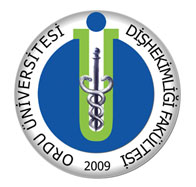 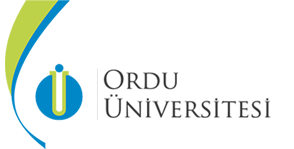 İ  Ç  İ  N  D  E  K  İ  L  E  R            											sayfaTıpta ve Diş Hekimliğinde Uzmanlık Yönetmeliği…………………………….03-19 Diş Hekimliği Uzmanlık Alanları ve Eğitim Süreleri Çizelgesi…………………..20Diş Hekimliği Uzmanlık Alanlarının Rotasyonları ve Rotasyon Süreleri Çizelgesi………………………………………………………………………………21T.C. Ordu Üniversitesi Diş Hekimliği Fakültesi’nde Uzmanlık Eğitimi Vermekte Olan Anabilim Dalları İçin Haftalık Ders Programları……………………….22-39Ağız, Diş ve Çene Cerrahisi……………………………………………………...22-23 Ağız, Diş ve Çene Radyolojisi…………………………………………………...24-25Endodonti..…………………………………………………………………….....26-27Ortodonti…………………………………………………………………………28-30 Pedodonti..………………………………………………………………………..31-32Periodontoloji…..………………………………………………………………...33-34Proteteik Diş Tedavisi……………………………………………………………35-36  Restoratif Diş Tedavisi…………………………………………………………..37-38Resmi Gazete Tarihi: 26.04.2014        Resmi Gazete Sayısı: 289831 09 Nisan 2015 tarih ve 29321 sayılı Resmî Gazete’de yayımlanan “Tıpta ve Diş Hekimliğinde Uzmanlık Eğitimi Yönetmeliğinde Değişiklik Yapılmasına Dair Yönetmelik” ile değiştirilmiştir.TIPTA VE DİŞ HEKİMLİĞİNDE UZMANLIK EĞİTİMİ YÖNETMELİĞİ 1BİRİNCİ BÖLÜMAmaç, Kapsam, Dayanak ve TanımlarAmaç ve kapsamMADDE 1 – (1) Bu Yönetmeliğin amacı; tıp ve diş hekimliği alanlarında uzmanlık eğitimi, uzmanlık belgelerinin verilmesi ve Tıpta Uzmanlık Kurulunun çalışma usul ve esaslarını düzenlemektir.(2) Bu Yönetmelik; Tıpta Uzmanlık Kurulu ile tıp ve diş hekimliği alanlarında eğitim vermeye yetkili kurum ve uzmanlık eğitimi ile ilgili programları ve kişileri kapsar.DayanakMADDE 2 – (1) Bu Yönetmelik, 11/4/1928 tarihli ve 1219 sayılı Tababet ve Şuabatı San’atlarının Tarzı İcrasına Dair Kanun ile 11/10/2011 tarihli ve 663 sayılı Sağlık Bakanlığı ve Bağlı Kuruluşlarının Teşkilat ve Görevleri Hakkında Kanun Hükmünde Kararnamenin 22 nci maddesine dayanılarak hazırlanmıştır.Tanımlar ve kısaltmalarMADDE 3 – (1) Bu Yönetmelikte geçen;a) Bakanlık: Sağlık Bakanlığını,b) Çekirdek eğitim müfredatı: Uzmanlık eğitimi yapılabilmesi için bir programın uygulaması gereken asgari eğitim ve öğretimi,c) Çizelgeler: 1219 sayılı Kanunun eki tıpta ve diş hekimliğinde uzmanlık dalları ve eğitim sürelerine dair ek-1, ek-2 ve ek-3 sayılı çizelgeleri,ç) Donanım: Programın yatak sayısı, eğitim araç ve gereçleri, tıbbi cihazları gibi fiziki yapısını,d) DUS: Diş Hekimliğinde Uzmanlık Eğitimi Giriş Sınavını,e) Eğitici: Uzmanlık eğitimi verme yetkisine sahip kişileri,f) Fakülte: Tıp veya diş hekimliği fakültelerini,g) Genel Müdürlük: Sağlık Hizmetleri Genel Müdürlüğünü,ğ) Genişletilmiş eğitim müfredatı: Her program için çekirdek eğitim müfredatını da içeren ve o programa özgü eğitim ve öğretimi,h) Kurul: Tıpta Uzmanlık Kurulunu,ı) Kurum: Programların bağlı olduğu kurumları,i) Kurum yöneticisi: Bakanlığa bağlı hastanelerde başhekimi, fakülte ve birlikte kullanımı olan hastanelerde dekanı, Adli Tıp Kurumunda Adli Tıp Kurumu Başkanını,j) ÖSYM: Ölçme, Seçme ve Yerleştirme Merkezi Başkanlığını,k) Program: Bir ya da birden fazla kurum tarafından ilgili uzmanlık dalının eğitimine yönelik eğitim standardını da içeren çekirdek eğitim müfredatını karşılayacak şekilde yapılandırılmış fonksiyonel yapıyı,l) Program standardı: Bir programın uzmanlık eğitimi verebilmesi için sahip olması gereken asgari donanım, eğitici ve portföy düzeyini gösteren müfredat bileşenini,m) Portföy: Bir programın uzmanlık eğitimi için gereken vaka, ameliyat, tetkik ve diğer tıbbi iş ve işlem çeşitliliğini,n) Program yöneticisi: İlgili programdaki eğitimin koordinasyonunda yetkili ve sorumlu olan eğiticiyi,o) Rotasyon: Uzmanlık öğrencisinin uzmanlık eğitimi süresi içerisinde, kendi dalı dışında Kurul tarafından belirlenen ve tamamlanması zorunlu olan eğitimi,ö) TUS: Tıpta Uzmanlık Eğitimi Giriş Sınavını,p) UETS: Uzmanlık Eğitimi Takip Sistemini,r) Uzman: Çizelgelerde yer alan dallardan birinde uzmanlık eğitimini tamamlayarak o dalda sanatını uygulama hakkı ve uzmanlık unvanını kullanma yetkisi kazanmış olanları,s) Uzmanlık eğitimi: Tıp veya diş hekimliğinde uzman olabilmek için gereken eğitim ve öğretimi,ş) Uzmanlık öğrencisi: Kurumlarındaki kadro ve pozisyonları ne olursa olsun bu Yönetmelik hükümlerine göre uzmanlık eğitimi gören kişileri,t) YDUS: Yan Dal Uzmanlık Eğitimi Giriş Sınavını,u) YÖK: Yükseköğretim Kurulunu,ifade eder.İKİNCİ BÖLÜMTıpta Uzmanlık KuruluKurulun oluşumu ve çalışma esaslarıMADDE 4 – (1) Kurul aşağıda belirtilen üyelerden oluşur:a) Bakanlık Müsteşarı veya görevlendireceği Müsteşar Yardımcısı, Sağlık Hizmetleri Genel Müdürü ve I. Hukuk Müşaviri veya görevlendireceği hukuk müşaviri.b) Biri diş tabibi olmak üzere eğitim hastanelerinden Bakanın seçeceği beş üye.c) Dört tıp fakültesinden birer ve bir diş hekimliği fakültesinden bir üye olmak üzere YÖK’ün seçeceği beş üye.ç) Gülhane Askeri Tıp Fakültesinin seçeceği bir üye.d) Türk Tabipleri Birliğinin seçeceği bir üye.e) Türk Diş Hekimleri Birliğinin seçeceği bir üye.(2) Kurumlar, seçecekleri asıl üye sayısı kadar yedek üye de belirler.(3) Kurula seçilecek asıl ve yedek üyelerin uzman olmaları, ayrıca en az üç yıllık eğitim görevlisi ya da profesör unvanına sahip bulunmaları şarttır. Üyelerin görev süreleri iki yıldır. Süresi bitenler yeniden seçilebilir.(4) Kurul, Müsteşarın daveti üzerine yılda en az iki kez toplanır; üyelerden en az beşinin teklifi ile de olağanüstü toplanır. Kurula, Müsteşar veya görevlendirilmiş Müsteşar Yardımcısı veya yapılacak ilk toplantıda üyeler arasından seçilen başkan vekili başkanlık eder.(5) Kurul, en az dokuz üyenin katılımı ile toplanır ve oy çokluğuyla karar alır. Oylamalarda çekimser oy kullanılamaz. Oyların eşitliği halinde başkanın bulunduğu taraf çoğunluğu sağlamış sayılır. Türk Tabipleri Birliği temsilcisi yalnızca tabiplerle ilgili, Türk Diş Hekimleri Birliği temsilcisi de yalnızca diş tabipleri ile ilgili konuların görüşüleceği toplantılara katılabilir ve kendi meslek alanları ile ilgili konularda oy kullanır.(6) Kuruldaki görüşmeler gündemdeki sıraya göre yapılır. Gündemdeki maddelerin sırası Kurul kararı ile değiştirilebilir. Her üye gündem dışı bir konunun müzakere edilmesini teklif edebilir. Önergeler yazılı olarak Kurul başkanına iletilir. Kurul başkanı, önergeler hakkında leh ve aleyhte konuşmak isteyenlere söz verir ve önergenin görüşülmesini Kurulun onayına sunar. Kurul başkanı, aynı konuyu içeren veya benzerlik gösteren önergeleri birleştirerek görüştürme yetkisine sahiptir.(7) Kararlar ve varsa karşı oylar, karar tarihinden itibaren üç iş günü içerisinde gerekçeleri ile birlikte yazılarak imzalanır ve sekretaryaya bildirilir.(8) Kurul toplantılarına üst üste iki kez mazeretsiz olarak katılmayanların üyeliği düşer.(9) Kurulun sekretarya hizmetleri Genel Müdürlük tarafından yürütülür. Sekretarya hizmetlerini yürütmek üzere yeterli nitelik ve sayıda personel görevlendirilir.Kurulun görevleriMADDE 5 – (1) Kurulun görevleri şunlardır:a) Kurumlara program temelinde uzmanlık eğitimi yetkisi verilmesi ve bu yetkinin kaldırılmasına ilişkin teklifleri karara bağlamak.b) Uzmanlık dallarının eğitim standardını da içeren çekirdek eğitim müfredatlarını belirlemek ve ilan etmek.c) İlgili uzmanlık dalının çekirdek ve genişletilmiş eğitim müfredatlarına göre uygulama alanları ile temel görev ve temel yetkilerinin çerçevesini belirlemek.ç) Uzmanlık dallarının rotasyonları ve bu rotasyonların süreleri hakkında karar vermek.d) Uzmanlık dallarının eğitim sürelerinin üçte bir oranına kadar arttırılabilmesi hakkında kararvermek.e) Uzmanlık eğitiminin takip ve değerlendirme esaslarını belirlemek.f) Programların uzmanlık eğitimi çekirdek ve genişletilmiş müfredat ve eğitim standartlarına uygunluğunu takip etmek.g) Yapılan takipler sonucunda, eksiklikleri tespit edilen programlarda yerinde denetim yapmak veya yaptırmak, denetimler sonucunda düzenlenen raporları karara bağlamak.ğ) Uzmanlık eğitimini bitirme sınavı jürilerinin seçim ölçütlerini belirlemek.h) Yurt dışındaki uzmanlık eğitimi veren kurumların tanınmışlık listesini yapmak ve bu listeyigüncellemek.ı) Yabancı ülkelerde uzmanlık eğitimi yapanların bilimsel değerlendirmesinin yapılabileceği kurumları belirlemek.i) Yeni uzmanlık dallarının ihdas edilmesi ile ilgili görüş bildirmek, ihdas edilen dallarda uzman olacakların başvuru ölçütlerini belirlemek ve bu konudaki başvuruları karara bağlamak.j) Sertifikaları Bakanlıkça tescil edilecek olan ve uzmanlara yönelik olan sertifikalı eğitim programları ile ilgili görüş vermek.k) Uzmanlık eğitimi ve uzman insan gücü ile ilgili görüş vermek, uzmanlık eğitimine giriş sınavlarında programlara ait kontenjanları programların eğitim kapasitesi ve imkânlarını göz önünde bulundurarak ülke ihtiyacına göre belirlemek.l) Görev alanıyla ilgili konularda çalışmalar yapmak ve görüş hazırlamak üzere, görev süresini ve üye sayısını belirlediği geçici komisyonlar kurmak.m) Aynı kurum içinde veya birden fazla kurum arasında yapılacak protokol ile oluşturulacak programlar için protokol oluşturma prensiplerini belirlemek.Görevi sona eren kurul üyelerinin yenilenmesiMADDE 6 – (1) Bakanlık, Kurul üyelerinin görev süresinin bitiminden en az üç ay öncesinde 4üncü maddede belirtilen kurumlardan asıl ve yedek üyelerini tespit etmelerini ister. Kurumlar, seçecekleri asıl ve yedek üyelerin kimlik ve iletişim bilgilerini kendilerine tebliğ edilen tarihten itibaren en geç bir ay içerisinde bildirir.(2) Herhangi bir sebeple ayrılan veya üyeliği düşen üyenin yerine, geri kalan süreyi tamamlamak üzere aynı kurumun birinci sıradaki yedek üyesi görev yapar. Boşalan yedek üyelik yerine ilgili kurum en geç bir ay içinde yeni bir üyeyi Bakanlığa bildirir.(3) Herhangi bir nedenle asıl ve yedek üyeliğin boşaldığı durumlarda, bir ay içerisinde Bakanlığa bildirim yapmayan kurumun Kuruldaki ilgili üyeliği o dönem için düşer ve çalışmalarda dikkate alınmaz.ÜÇÜNCÜ BÖLÜMProgramlar, Eğiticiler ve Uzmanlık ÖğrencileriAkademik kurullarMADDE 7 – (1) Kurum; eğitim-öğretim, uygulama ve araştırma faaliyetlerinin değerlendirilmesi ve bilimsel denetimin etkinliğinin sağlanması için tabi olduğu mevzuat çerçevesinde uzmanlık eğitimini düzenleme ve koordine etme görevini kendi akademik kurullarınca yapar.ProgramMADDE 8 – (1) Programlardaki eğitim, Kurul tarafından ilan edilen ve eğitim standartlarını da içeren çekirdek müfredatı karşılayacak şekilde olmak zorundadır.(2) Program yöneticisi;a) Üniversitelere ve Gülhane Askeri Tıp Akademisine bağlı uzmanlık ana dallarındaki programlarda anabilim dalı başkanı, uzmanlık yan dallarındaki programlarda bilim dalı başkanı,b) Eğitim ve araştırma hastanelerinde ilgili dalın eğitim sorumlusu,c) Birlikte kullanım protokolü ile çalışan Bakanlık hastanelerinde tıp fakültesi anabilim/bilim dalı başkanları,ç) Adli Tıp Kurumunda kurum başkanı,olur. Program yöneticisi ilgili dalda eğitici olmak zorundadır; anabilim veya bilim dalı başkanı veya eğitim ve araştırma hastanelerindeki eğitim sorumlusu ilgili dalda uzmanlık eğiticisi niteliğini haiz değilse, o dalda başka bir eğitici kurum yöneticisi tarafından program yöneticisi olarak belirlenir.(3) Birden fazla kurumun katılımıyla oluşan programlarda program yöneticisi kurumlar arasında yapılan protokol ile belirlenir.(4) Kurum tarafından ilgili uzmanlık eğitimine giriş sınavı öncesinde uzmanlık öğrencisi talepedilirken her bir program için eğitici, donanım ve portföy bakımından bilgisi, mevcut uzmanlık öğrencisi sayısı, program yöneticisi ve uygulanmakta olan müfredat Kurula bildirilir.(5) Birden fazla bağlı ana dalı olan yan dallarda eğitim vermek amacıyla oluşturulacak programlar için program oluşturma ve uzmanlık öğrencisi talep etme usul ve esasları Kurulca alınan karar çerçevesinde belirlenir.Programların denetimiMADDE 9 – (1) Programlar çekirdek eğitim müfredatları ve standartlarına uygunlukları yönünden Kurul tarafından ya da 5 inci maddenin birinci fıkrasının (l) bendi uyarınca oluşturulan komisyonlarca, en az beş yılda bir yerinde denetlenir. Bu denetim dışında kurumlar eğitim verilen programlarıyla ilgili özdeğerlendirmelerini yıllık olarak UETS üzerinden Kurula sunarlar.Özdeğerlendirme raporunda belirgin eksiklik saptanan programlar Kurul tarafından öncelikledenetlenir. Özdeğerlendirme raporunda eksiklik veya yetersizlik tespit edilen programlar belirlenen eksiklikleri 6 ay içinde tamamlamak zorundadır. Özdeğerlendirmede eksiklik saptanan yerler için uzmanlık öğrencisi kontenjan planlaması o yıl için yapılmaz.(2) Denetimlerden önce program tarafından 17 nci maddenin ikinci fıkrasının (g) bendinde bahsedilen denetim formu doldurulur ve denetleme sonrasında denetleme komisyonu tarafından hazırlanan rapora eklenir.(3) Denetimlerde tespit edilen eksiklik ve hataların giderilmesi için Kurul tarafından programlara uyarı yazısı gönderilir. Bu yazıda; eksiklik ve hatanın tanımı, bunların giderilmesi için alınması gereken önlemler ile verilen süre belirtilir. Verilen süre içinde eksiklik ve hataların giderilmemesi halinde programın eğitim yetkisi kaldırılır.(4) Eğitim yetkisi kaldırılan programlar eksikliklerini gidererek eğitim yetkisini almak için yeniden başvurabilir.EğiticiMADDE 10 – (1) Adlî Tıp Kurumu dışındaki kurumlarda uzmanlık eğitimi, ilgili dalda uzman olup profesör, doçent, yardımcı doçent unvanına sahip olanlar ile eğitim görevlisi veya başasistanlar tarafından verilir. Yardımcı doçent ve başasistanların uzmanlık eğitimi verebilmeleri için bu kadrolarda bir yıl çalışmış olmaları şarttır.(2) Eğitici olmayan yardımcı doçent ile başasistanlar ve uzmanlar ile ilgili alanda uzman olmayan öğretim üyeleri ve öğretim görevlileri, eğiticiler nezaretinde uzmanlık eğitiminde görev alır.(3) Adlî Tıp Kurumunda uzmanlık eğitimi, 14/4/1982 tarihli ve 2659 sayılı Adlî Tıp Kurumu Kanununda belirtilen ihtisas kurulu başkanları ile en az üç yıl süreyle ihtisas kurullarında üyelik yapmış adlî tıp uzmanları tarafından verilir.Uzmanlık öğrencisiMADDE 11 – (1) Uzmanlık öğrencisi; kurumlarındaki kadro unvanı ne olursa olsun, bu Yönetmelik ve ilgili mevzuat hükümleri çerçevesinde programlarda uzmanlık eğitimi gören, araştırma ve uygulama yapan kişilerdir.(2) Programlara yerleştirilen uzmanlık öğrencilerinin istihdam şekli, kurumlarının özel mevzuat hükümlerine tabidir.(3) Uzmanlık öğrencisi muayenehane açamaz, uzmanlık eğitiminin gerektirdiği durumlar dışında aylıklı veya aylıksız hiçbir işte çalışamaz, bu şekilde çalıştığı tespit edilen uzmanlık öğrencisinin ilgili eğitim kurumunca ilişiği kesilir.(4) Uzmanlık öğrencileri, uzmanlık eğitimi uygulamasından sayılmayan işlerde görevlendirilemez.(5) Uzmanlık öğrencilerinin nöbet uygulaması üç günde birden daha sık olmayacak şekilde düzenlenir.(6) Uzmanlık öğrencisinin programlarda, kurul tarafından belirlenmiş müfredat ve standartlarda (Ek ibare: RG-9/4/2015-29321) eğitim verilmesinin sağlanmasını isteme hakkı vardır.Nöbet, çalışma ve eğitim odaları gibi eğitsel ve sosyal gereksinimleri karşılayan altyapı ve diğer standartlar kurumca sağlanır.(7) Uzmanlık öğrencisi, programda bulunan bütün eğiticilerin gözetim ve denetiminde araştırma ve eğitim çalışmalarında ve sağlık hizmeti sunumunda görev alır, deontolojik ve etik kurallara uyar.DÖRDÜNCÜ BÖLÜMUzmanlık EğitimiUzmanlık eğitimine giriş sınavlarıMADDE 12 – (1) TUS yılda en az iki defa, DUS ve YDUS yılda en az bir defa olmak üzere ÖSYM tarafından yarışma esasına dayanan mesleki bilgi sınavı şeklinde yapılır.(2) (Değişik: RG-9/4/2015-29321) Bu sınavlara girecek Türk Silahlı Kuvvetleri mensuplarında aranacak şartlar için özel mevzuatındaki hükümler saklıdır.(3) (Değişik cümle: RG-9/4/2015-29321) TUS ve DUS sonucuna göre yerleştirme işleminin yapılabilmesi için yabancı dil yeterliliği ve mesleğini yapmaya yetkili olma; YDUS sonucuna göre yerleştirme yapılabilmesi için uzman olma şartı aranır. Yabancı dil yeterliliği için İngilizce, Fransızca veya Almanca dillerinin birisinden Bakanlık tarafından yapılan ya da yaptırılan sınavdan veya ÖSYM tarafından yapılan Yabancı Dil Bilgisi Seviye Tespit Sınavında yüz üzerinden en az elli puan almış olmak ya da ÖSYM tarafından bu puana denk kabul edilen uluslararası geçerliliği bulunan bir belgeye sahip olmak şarttır. Yabancı dil sınav sonuçları sınav tarihinden itibaren beş yıl süre ile geçerlidir. Beş yıllık sürenin sona erdiği tarihin hesabında mesleki bilgi sınavına başvuru tarihi dikkate alınır.(4) Kurumlar, her sınav dönemi için açılmasını istedikleri uzmanlık öğrencisi kontenjanlarını bağlı oldukları üst kurumlar aracılığı ile Bakanlığa bildirir. Bakanlık, Kurulun görüşünü alarak kontenjanları kurum ve program adı belirtmek suretiyle ÖSYM’ye bildirir. Birden fazla bağlı ana dalı olan yan dallarda uzmanlık öğrencisi kontenjanları, hangi bağlı ana dal veya dallardan uzmanlık öğrencisi alınacağı belirtilerek ilan edilir.(5) ÖSYM her sınav ve yerleştirme dönemi için işlemleri ayrıntılı olarak açıklayan bir kılavuzhazırlayıp yayımlar.(6) Uzmanlık eğitimini kısa süreli olarak yapabilecekleri 1219 sayılı Kanunun ekinde yer alan tıpta ve diş hekimliğinde uzmanlık dalları ve eğitim sürelerine dair ek-1 sayılı çizelgede belirtilmiş olan uzmanlar arasından TUS ile veya kontenjan açıldığı takdirde uzman oldukları alanlarda yapılan YDUS ile ana dalda uzmanlık öğrencisi alınır.Uzmanlık eğitimine giriş sınavlarının sonuçları, yerleştirme ve uzmanlık eğitimine başlamaMADDE 13 – (1) (Ek cümle: RG-9/4/2015-29321) Tıpta uzmanlık eğitimi yapabilmek için tabip ya da tıp dışı meslek mensubu olarak eczacı, kimyager veya veteriner olmak; diş hekimliğinde uzmanlık eğitimi yapabilmek için diş tabibi olmak; yan dal uzmanlık eğitimi yapabilmek için yan dalın bağlı olduğu ana dalda uzman olmak şarttır. Uzmanlık öğrencisi adayı çizelgelerde belirtilen uzmanlık dallarında eğitim veren programlara ÖSYM tarafından yerleştirilir.(2) Eczacı, kimyager ve veterinerler sadece tıbbi biyokimya veya tıbbi mikrobiyoloji ana dallarında uzmanlık eğitimi veren programlara kendileri için kontenjan açıldığı takdirde yerleştirilebilirler.(3) Aşağıdaki hallerde yerleştirmeye esas mesleki bilgi puanı % 2 oranında düşürülür:a) Uzmanlık eğitimine devam etmekte iken sınava girildiğinde.b) Uzmanlık eğitimine devam etmekte iken istifa edenlerin istifalarını takip eden ilk sınavda.c) Bir uzmanlık programına yerleştirildiği halde eğitime başlamayanların takip eden ilk sınavda.(4) Mesleki bilgi sınav puanında eşitlik olması halinde seçimi yapılan uzmanlık dalını daha üst tercihinde gösterene öncelik verilir, bu durumda da eşitliğin bozulmaması halinde doğum tarihi daha yeni olan adaya öncelik verilir.(5) Yerleştirme sonuçları ÖSYM tarafından ilan edilir ve ilgili kurumlara bildirilir. ÖSYM tarafından yapılan ilan kanuni tebligat yerine geçer.(6) ÖSYM tarafından yerleştirilenler, uzmanlık eğitimine başlatılmak üzere gereken işlemlerin yapılması için sonuçların ilanı tarihinden itibaren on iş günü içerisinde ilgili kuruma başvurur.Uzmanlık eğitimine atama ve göreve başlama işlemleri kırkbeş gün içinde tamamlanır. Uzmanlık eğitimine başlamasına mani ve kabul edilebilir kanuni gerekçeleri olmaksızın görevine başlamayanların atamaları iptal edilir.(7) Adayların tercih etmemesi, adayların yerleştirilmesine rağmen durumlarının atanmaya uygun olmaması veya yerleştirilmesi yapılan adayların başvuru süresi içinde başvurmaması nedeniyle boş kalan kontenjanlar, ilgili kurumlar tarafından başvuru süresinin sona ermesinden itibaren on iş günü içinde ÖSYM'ye bildirilir. ÖSYM tarafından ilgili sınav döneminde bir defaya mahsus olmak üzere otuz gün içinde ek yerleştirme yapılır.(8) ÖSYM tarafından programlara yerleştirilenlerin ataması kurumların kendi mevzuatınca program yöneticisinin bulunduğu birime göre yapılır.(9) Yerleştirildikleri kurumun atama şartlarını taşımaksızın sınava girip bir programa yerleştirilmiş olanlar uzmanlık eğitimine başlatılmazlar. Şartlardan herhangi birini taşımadığı sonradan anlaşılanlar ile uzmanlık eğitimi sırasında bu şartlardan herhangi birini kaybedenlerin uzmanlık eğitimine son verilir.Yabancı uyrukluların uzmanlık eğitimiMADDE 14 – (1) Yabancı uyruklular;a) Kurumlarda yabancı uyruklulara ayrılan kontenjan bulunması,b) Ana dal uzmanlık eğitimi yapmak için Türkiye’deki tıp veya diş hekimliği fakültelerinin birinden mezun olunması veya yabancı ülkelerdeki bu fakültelerin birinden mezun olup YÖK’ten denklik belgesi alınmış olması; yan dal uzmanlık eğitimi yapmak için Türkiye’deki uzmanlık eğitimi veren kurumlardan uzmanlık belgesi alınmış olunması veya 23, 24 ve 25 inci maddeler çerçevesinde Bakanlıkça verilmiş bir denklik belgesine sahip olunması,c) Türkiye’de uzmanlık eğitimi yapmalarına engel hallerinin bulunmaması,ç) Türkiye’de ikametlerine izin verilmiş olması,d) Uzmanlık eğitimi süresince kendilerine burs verileceğini veya Türkiye’deki giderlerinin karşılanacağını belirten bir belgenin sunulması,e) Uzmanlık eğitimine giriş sınavlarında ilgili programa yerleştirilmiş olunması, kaydıyla uzmanlık eğitimine kabul edilir.(2) Yabancı uyruklular ayrıca mesleki konuları izleyebilecek derecede Türkçe bildiklerini ölçmek amacıyla Kurulun belirleyeceği bir kuruluş tarafından yapılan Türkçe dil bilgisi sınavında başarılı olduklarına dair belgeleri, uzmanlık eğitimine başladıkları tarihten itibaren en geç bir yıl içerisinde sunmak zorundadır. Aksi takdirde bu kişilerin uzmanlık öğrenciliği ile ilişikleri kesilir. Türkiye’deki tıp ve diş hekimliği fakültelerinin Türkçe bölümlerinden mezun olanlarda, Türkçe dil bilgisi başarı belgesi aranmaz.(3) Usulüne göre yürürlüğe konulan uluslararası antlaşmalarla yabancı ülkelere ayrılan kontenjanlar hariç olmak üzere, uzmanlık eğitimi yapmak isteyen yabancı uyruklulara, uzmanlık öğrenciliği kontenjanlarının %10’una kadar ilave kontenjan ayrılabilir.(4) Türkiye’de yabancı uyruklu olarak uzmanlık eğitimi görmekte iken Türk uyruğuna geçenlerin uzmanlık eğitimi, eğitime başladıkları statüde devam eder.Bakanlıkça görevlendirme yoluyla uzmanlık eğitimi yaptırılmasıMADDE 15 – (1) Bakanlıkça gerek görülen uzmanlık dallarında, 663 sayılı Kanun Hükmünde Kararnamenin 56 ncı maddesi çerçevesinde kadroları Bakanlık veya bağlı kuruluşlarında kalmak kaydıyla tıpta ve diş hekimliğinde uzmanlık eğitimi mevzuatına göre diğer kamu kurum ve kuruluşlarında bu kurum ve kuruluşlarla mutabakat sağlanarak uzmanlık eğitimine giriş sınavlarında uzmanlık öğrencisi kontenjanı ilan edilip eğitim yaptırılabilir.Uzmanlık eğitiminde devamlılık, kurum ve dal değiştirmeMADDE 16 – (1) Bu maddede belirtilen haller dışında uzmanlık eğitiminin kesintisiz sürdürülmesi şarttır.(2) Askerlik hizmeti, doğum sonrası ücretsiz izin ve diğer mücbir sebepler haricinde herhangi bir sebeple eğitime ara verenler veya kendi isteği veya fiiline bağlı olarak uzmanlık eğitimi sona erenler aynı programa devam edemez.(3) Uzmanlık eğitimine devam ederken yeniden girdikleri uzmanlık eğitimine giriş sınavında başarılı olanlar ile uzmanlık eğitimini bitirmeden ayrıldıktan sonra en geç bir yıl içinde yeniden sınava girerek başarılı olan uzmanlık öğrencilerinden;a) Uzmanlık eğitim dalı değişenlerin önceki uzmanlık eğitiminde geçen eğitim süreleri, yeni başlayacakları uzmanlık eğitimi süresinden sayılmaz. Ancak dalları değişen uzmanlık öğrencilerinin, önceki uzmanlık eğitimine ait süreleri ve rotasyonları yeni uzmanlık eğitimi dalındaki eğitim müfredatında da yer alıyor ise, yeni başladıkları kurumdaki program yöneticisi ve akademik kurulca kabul edildiği takdirde ve şekilde uzmanlık eğitiminin süre ve rotasyonlarından sayılır.b) Uzmanlık eğitim dalını değiştirmeksizin program değiştirenlerin yeni başlayacakları kurumdaki program yöneticisi ve akademik kurulca kabul edildiği takdirde ve şekilde, önceki uzmanlık eğitiminde geçen süreler, uzmanlık eğitiminin süre ve rotasyonlarından sayılır.(4) Uzmanlık öğrencilerinin uzmanlık eğitimlerini yerleştirildikleri programda tamamlamalarıesastır. Ancak;a) Programda hastalık, vefat, istifa, emeklilik veya tayin gibi sebeplerle eğitici kalmadığı veyaprogramın sahip olması gereken asgari nitelik ve standartları kaybettiği hallerde, programdakiuzmanlık öğrencileri uygun bir programda eğitim almak veya rotasyon yapmak üzere kurumları tarafından altı aya kadar görevlendirilirler. Bu görevlendirmenin yapılmadığı hallerde Kurul tarafından altı aya kadar re'sen görevlendirme yapılabilir. Bu görevlendirme süresi içerisinde ilgili programda eğitici istihdam edilemediği veya eğitime engel olan durumun ortadan kaldırılamadığı hallerde programlardaki uzmanlık öğrencisi Kurulun tespit edeceği programa, programın bağlı olduğu kurumun mevzuatına uygun olarak nakledilir.b) Uzmanlık eğitimine başlandıktan sonra ortaya çıkan (1) numaralı alt bentte açıklanan eş durumu ve (2) numaralı alt bentte açıklanan sağlık durumu mazeretlerinden dolayı eğitimlerine başka bir ilde devam etmek isteyenler, mazeretlerini bildirir belgeleri kurumları aracılığı ile Kurula gönderir.Kurul doğrudan doğruya veya 5 inci maddenin birinci fıkrasının (l) bendi uyarınca oluşturulankomisyonlar marifetiyle mazeretleri geçerli görülenleri tespit eder. Mazereti kabul edilenlerin uzmanlık eğitimine giriş sınavında almış olduğu puanın, geçiş yapılmak istenen programın aynı dönemindeki sınav taban puanına eşit veya bu puandan fazla olması şarttır. O dönemde ilgili program için kontenjan açılmamışsa ilgili programın uzmanlık öğrencisi aldığı son üç sınav taban puan ortalaması, bu yoksa son iki sınav taban puan ortalaması, bu da yoksa son sınav taban puanı esas alınır. Geçiş yapılmak istenen programa daha önce hiç uzmanlık öğrencisi alınmamış ise puan kriteri aranmaz. Bu şartları taşıyanların nakilleri ilgili mevzuatına göre yapılır.1) Eş durumu nedeniyle nakil talebinde bulunan uzmanlık öğrencileri; eşinin 8/6/1984 tarihli ve 217 sayılı Devlet Personel Başkanlığı Kuruluş ve Görevleri Hakkında Kanun Hükmünde Kararname kapsamına giren bir kurum veya kuruluşta, 14/7/1965 tarihli ve 657 sayılı Devlet Memurları Kanununun 4 üncü maddesinin (B) ve (C) fıkraları ile geçici pozisyonlar hariç olmak üzere memur kadrosunda veya diğer personel kanunlarına tabi olarak çalıştığını ve eğitim aldığı ilde eşinin kurumunun veya durumuna uygun bir kadronun bulunmadığını belgelemesi halinde, eşinin görevli olduğu ildeki uzmanlık eğitimini alabileceği kuruma, böyle bir kurum yoksa en yakın ile nakledilebilir.Eşlerden ikisinin de uzmanlık öğrencisi olması halinde kurumların kadro ve eğitim kapasitesi ve eşlerin tercihleri göz önüne alınarak uygun yerde aile birliği sağlanır.2) Sağlık durumu nedeniyle nakil talebinde bulunan uzmanlık öğrencileri; kendisinin veya kanunen bakmakla yükümlü olduğu eş, anne, baba veya çocuklarından birinin ortaya çıkan hastalığının o ilde tedavisinin mümkün olmadığını veya görev yerinin değişmemesi halinde bu kişilerin hayatının tehlikeye gireceğini sağlık kurulu raporuyla belgelemesi halinde, tedavinin yapılabileceği bir sağlık kurumunun bulunduğu veya kişinin sağlığının olumsuz etkilenmeyeceği bir ildeki ilgili uzmanlık eğitiminin verildiği kuruma nakledilebilir. İlgili kişilerin sağlık kurulu raporlarını Bakanlığın eğitim ve araştırma hastaneleri ya da Devlet üniversitelerinin uygulama ve araştırma merkezlerinden almaları zorunludur. Kurul, sağlık raporlarını gerekli gördüğü hallerde teyit için hakem hastaneye gönderebilir.c) 17 nci maddede tarif edilen UETS’de üst üste iki kez olumsuz kanaat notu alan uzmanlık öğrencisinin programı Kurulca değiştirilir. Yeni eğitim programında da üst üste iki kez olumsuz kanaat notu alan uzmanlık öğrencisinin hizmet süresi ne olursa olsun uzmanlık öğrenciliğiyle ilişkisi kesilir.Tekrar uzmanlık eğitimine giriş sınavına girip uzmanlık eğitimine başlayanlar hakkında üçüncü fıkra hükümlerine göre işlem yapılır.ç) Uzmanlık eğitimine başlandıktan sonra herhangi bir mazeret gözetmeksizin eğitimlerine başka bir ilde veya kurumda devam etmek isteyenlerin, aşağıdaki şartları haiz ve bir defaya mahsus olmak kaydıyla ilgili mevzuat çerçevesinde atamaya yetkili makam tarafından geçişleri yapılır:1) Geçiş yapılmak istenen kurumun kabulünü gösterir belge alınmış olması.2) Halen eğitim görülen kurumun onayının alınmış olması.3) Geçiş yapılmak istenilen kurumun kadro durumunun uygun olması.4) İlgili uzmanlık öğrencisinin uzmanlık eğitimine giriş sınavında almış olduğu puanın, geçiş yapmak istediği programın aynı dönemindeki sınav taban puanına eşit veya bu puandan fazla olması. O dönemde ilgili program için kadro açılmamışsa ilgili programın uzmanlık öğrencisi aldığı son üç sınav puan ortalaması, bu yoksa son iki sınav puan ortalaması bu da yoksa son sınav taban puanı esas alınır. Geçiş yapılmak istenen programa daha önce hiç uzmanlık öğrencisi alınmamış ise geçiş işlemi yapılmaz.Uzmanlık eğitiminin takibi ve değerlendirilmesiMADDE 17 – (1) Eğitim kurumları, program yöneticisi koordinasyonunda yeni  başlayan uzmanlık öğrencisine, kuruma adaptasyon için kurumu tanıtıcı bilgiler verir, kanuni sorumlulukları, mesleki gelişimi, iletişim ve deontoloji ile ilgili uyum programları düzenler.(2) Uzmanlık eğitiminin takibi ve değerlendirilmesi Bakanlık tarafından elektronik ağ ortamı kullanılarak kurulan UETS çerçevesinde yapılır. UETS aşağıdaki unsurlardan oluşur:a) Çekirdek eğitim müfredatı: Uzmanlık eğitimi ihtiyaçlarının değerlendirme sonuçlarına dayanır. Belirlenen ihtiyaçları karşılayacak amaç ve hedefler ile bunları gerçekleştirecek asgari bilgi, beceri ve tutum kazandırmaya yönelik eğitim etkinliklerini içerir. Kurul tarafından hazırlanır ya da hazırlattırılır ve ihtiyaç duyulduğunda güncellenerek UETS’de ilan edilir.b) Genişletilmiş eğitim müfredatı: Programlar tarafından çekirdek eğitim müfredatını da kapsayacak şekilde hazırlanır, yıllık olarak güncellenir, Kurula bildirilir ve UETS’de ilan edilir.c) Uzmanlık eğitimi karnesi: Program, eğitime başlayan her uzmanlık öğrencisi için UETS içinde genişletilmiş eğitim müfredatına uygun bir karne oluşturur. Karne içeriğindeki eğitim ve uygulamaların çekirdek eğitim müfredatına ait olan kısmının uzmanlık eğitimi süresi içerisinde tamamlanması zorunludur. Bu karneye uzmanlık öğrencisinin eğitim sürecinde ulaştığı yetkinlik düzeyleri eğiticiler tarafından işlenir. Eğitim karnesi program yöneticisi tarafından altı ayda bir kontrol edilir varsa eksiklikler süresi içinde tamamlattırılır. Uzmanlık eğitimini tamamlayanlara kurum tarafından eğitim karnesinin onaylı bir örneği verilir. Karneler UETS içinde uzmanlık eğitimini tamamlayanlara ayrılan arşiv kısmında saklanmaya devam edilir.ç) Program yöneticisi kanaati: Program yöneticisi altı aylık dönemler halinde uzmanlık öğrencisinin göreve bağlılık, çalışma, araştırma ve yönetme yeteneği ile meslek ahlakı hakkındaki görüş ve kanaatini UETS’ye kaydeder ve kurum yöneticisi tarafından onaylanır. Uzmanlık eğitiminin altı aylık değerlendirme döneminin birden fazla program yöneticisi yanında geçmesi halinde, bu kaydı yanında en fazla süre geçirilen programın yöneticisi yapar. Bu değerlendirme sonucunda olumsuz görüş ve kanaat notu alanlar kurum yöneticisi tarafından yazılı olarak uyarılır. Üst üste iki kez olumsuz kanaat notu alan uzmanlık öğrencisinin bu durumu Kurula bildirilir.(Ek cümle: RG-9/4/2015-29321) Altı aylık dönemlerin hesaplanmasında uzmanlık eğitimine başlanılan tarih esas alınır.d) Tez çalışmasının takibi: Tez çalışması, tez danışmanı tarafından üç ayda bir değerlendirilir ve UETS’de ilgili kısma işlenir.e) Uzmanlık öğrencisi kanaati: Uzmanlık öğrencileri verilen eğitimi ve eğiticileri yıllık olarak nitelik ve nicelik açısından değerlendirir ve UETS’ye kaydeder. Bu değerlendirme, eğitimin niteliğini ve eğiticilerin bilgi, beceri ve davranışlarını kapsar. Kurum yöneticileri, bu değerlendirmelerin akademik kurulda görüşülmesini sağlar.f) Uzmanlık eğitimi süre takibi: Uzmanlık eğitiminden sayılmayan sürelerin takip edilebilmesi amacıyla kurum yöneticisi uzmanlık öğrencisinin bu sürelerinin UETS’deki ilgili alana işlenmesini sağlar.g) Denetim formu: Kurum ve programların denetiminde kullanılan formlar Kurul tarafındanhazırlanır ve uzmanlık eğitimi takip sistemi içinde ayrılmış yerde yayımlanır.ğ) Uzmanlık eğitimi yeterlilik sistemi: Eğitim yeterliliği ve kapasitesinin hesaplanabilmesi için her kurum programlarının eğitici ve portföy ile ilgili bilgilerinin girilmesini ve her program için uzmanlık öğrencisi kontenjan talebinin oluşturulmasını sağlar.Uzmanlık ana ve yan dalları ile eğitim süreleri ve rotasyonlarMADDE 18 – (1) Uzmanlık ana ve yan dalları ile eğitim süreleri 1219 sayılı Kanunun ekinde yer alan tıpta ve diş hekimliğinde uzmanlık dalları ve eğitim sürelerine dair ek-1, ek-2 ve ek-3 sayılı çizelgelerde belirtildiği şekildedir. Eğitim süreleri Bakanlıkça Kurul kararı üzerine üçte bir oranına kadar arttırılabilir.(2) Senelik izin ve bilimsel içerikli toplantılar için verilen izin süreleri hariç olmak üzere, uzmanlık eğitiminde fiilen geçmeyen süreler uzmanlık eğitimi süresinden sayılmaz.(3) Eğitim süreleri ve rotasyonların uzmanlık öğrencisinin yerleştirildiği programın bulunduğu kurumda tamamlattırılması esastır. Eğitime kabul belgesi sağlayan uzmanlık öğrencilerine program yöneticisinin ve yetkili kılınan akademik kurulların uygun görüşü alınarak yurt içinde veya yurt dışında başka kurumlarda uzmanlık eğitimi alması için tabi oldukları mevzuata göre bir yıla kadar izin verilebilir. Kurum içerisinde yapılamayan rotasyonlar bu süreden sayılmaz. Eğitimin yurt dışında yapılması sebebiyle müfredatın ve rotasyonların tamamlanamadığı durumlarda akademik kurullarca yurt dışında geçen süreyi aşmamak üzere uygun görülen süre uzmanlık eğitimi süresine eklenir.(4) Kurul tarafından belirlenip ilan edilen tamamlanması zorunlu rotasyon eğitimleri süreleri tamamlandığında o rotasyon ile ulaşılması istenilen hedeflere ulaşılıp ulaşılmadığı yönünden rotasyon eğitimini veren eğiticiler tarafından UETS üzerinden değerlendirilir. İstenilen hedeflere ulaşıldığı hallerde rotasyon eğitiminde yeterlilik elde edilmiş olur; aksi durumda yetersizlik nedeniyle rotasyon eğitimi tekrarlanır ve bu süre uzmanlık eğitimi süresine eklenir. Tekrarlanan rotasyon eğitiminde de yetersizlik durumunda ilk iki kurum dışında bir kurumda rotasyon eğitimi son kez tekrarlanır ve süresi uzmanlık eğitimi süresine eklenir. Bunda da yetersizlik alan uzmanlık öğrencisinin uzmanlık öğrenciliği ile ilişiği kesilir. Bunlardan tekrar uzmanlık eğitimine giriş sınavına girip uzmanlık eğitimine başlayanlar hakkında 16 ncı madde hükümlerine göre işlem yapılır.(5) 16 ncı maddenin dördüncü fıkrası hükümleri çerçevesinde olumsuz kanaat notu aldığı için programı Kurulca değiştirilen uzmanlık öğrencisinin eğitim süresine bir yıl eklenir.(6) Uzmanlık öğrencileri, uzmanlık eğitimlerinde yapmak zorunda oldukları rotasyon alanlarının uzmanı iseler o rotasyonları yapmış sayılırlar.Uzmanlık öğrencilerinin uzmanlık tezi ve değerlendirilmesiMADDE 19 – (1) Uzmanlık öğrencisinin ana dalda uzmanlık eğitimi bitirme sınavına girebilmesi için tez hazırlaması zorunludur.(2) Uzmanlık eğitimi süresinin ilk yarısı içinde uzmanlık öğrencisine bir tez konusu ve tez danışmanı belirlenir.(3) Tez, en geç uzmanlık eğitimi süresinin bitiminden üç ay öncesinde asıl üyelerinden en az biri kurum dışından belirlenen ve en az üç asıl iki yedek üyeden oluşan jüriye sunulmak üzere program yöneticisine teslim edilir.(4) Jüri en geç bir ay içerisinde uzmanlık öğrencisinin tez savunmasını da alarak tezi inceler ve sonucunu yazılı ve gerekçeli olarak uzmanlık öğrencisi ile program yöneticisine bildirir.(5) Jüri tez çalışmasını yeterli bulmazsa, eksikliklerin tamamlanması ve gerekli düzeltmelerin yapılması için uzmanlık öğrencisine altı aylık ek bir süre verir. Bu sürenin uzmanlık eğitimini aşan kısmı uzmanlık eğitimi süresine eklenir.(6) Tezin ikinci defa kabul edilmemesi halinde, uzmanlık öğrencisinin uzmanlık öğrenciliği ile ilişiği kesilir. İlişiği kesilen uzmanlık öğrencisi iki yıl içinde uzman adayı olarak aynı kurumda tezini ya da uygun görülen yeni bir tezi tamamlayabilir. Bu süre içinde de tezini sunmayan veya tezi kabul edilmeyen uzman adayının uzmanlık eğitimi ile ilişiği kesilir. Bu şekilde ilişiği kesilenlerden daha sonra girdikleri uzmanlık eğitimi giriş sınavına göre uzmanlık eğitimine başlayanlar hakkında 16 ncı madde hükümlerine göre işlem yapılır.(7) Tez jürisinin teşkili, danışman tayini, tez sürecinin izlenmesi ve tezin değerlendirmesine yönelik prensipler Kurulca karara bağlanır.Uzmanlık eğitimini bitirme sınavıMADDE 20 – (1) Tezi kabul edilen, uzmanlık eğitimi süresini ve rotasyonlarını başarıyla tamamlayan, uzmanlık eğitimi karnesinin çekirdek eğitim müfredatını belirleyen kısmının tamamlandığı ilgili program yöneticisi tarafından onaylanan uzmanlık öğrencisi, uzmanlık eğitimini bitirme sınavına girmeye hak kazanır. Bu durum onbeş gün içerisinde sınav jürileri, sınav yeri ve tarihi belirlenmek üzere fakültelerde ve Bakanlığa bağlı sağlık tesisleri ve üniversitelere ait ilgili birimlerin birlikte kullanıldığı durumlarda dekanlığa, Adli Tıp Kurumunda kurum başkanlığına, eğitim ve araştırma hastanelerinde Bakanlığa veya Bakanlığın yetki devri yaptığı birime, UETS’ye kaydedilmek suretiyle bildirilir ve işlemleri tamam olanlar sınava alınır. Uzmanlık eğitimini bitirme sınavları UETS’de ilan edilen yer ve tarihte sınav jürilerince yapılır.(2) Jüriler, en az üç üyesi sınav yapılan daldan olmak üzere, uzmanlık dalının rotasyon alanlarının veya Kurulun uygun gördüğü dalların eğiticilerinden oluşmak üzere beş kişiden oluşur.Jürinin tamamı sınav yapılan dalın eğiticilerinden oluşturulabilir. Ayrıca iki kişi yedek üye olarak seçilir.Jüri üyeleri kendi aralarından bir başkan ve kâtip üye seçer.(3) Uzmanlık sınavı, aşağıda belirtilen biri mesleki bilgi, diğeri uygulama ve beceri sınavı olmak üzere iki aşamada yapılır.a) Mesleki bilgi sınavında aday, jüri tarafından seçilen vakanın anamnezini alarak muayenesini yapar, teşhis ve tedavisi hakkında yorumlarını sunar. Laboratuvar dallarında jürinin seçtiği konular üzerinde adayın yorumları alınır. Gerektiğinde materyal verilerek uygulamalar izlenir. Mesleki bilgi sınavı tek oturum halinde yapılır. Her üye adaya sorular sormakla yükümlüdür. Sorular içerik açısından adayın uzmanlık dalındaki bilgisini değerlendirmek amacıyla ilgili dalın çekirdek eğitim müfredatı çerçevesinde yöneltilir.b) Uygulama ve beceri sınavı, uzmanlık dalının özelliğine göre teşhis ve tedavi için gerekli olan müdahale ve ameliyatlar, laboratuvar, görüntüleme ve teknik uygulama ve becerileri ölçmeyi amaçlar.(4) Her bir jüri üyesi mesleki bilgi ile uygulama ve beceri sınavında ayrı ayrı yüz üzerinden puan verir. Sorulan sorular ve alınan cevaplar kâtip üye tarafından kaydedilerek jüri üyeleri tarafından imzalanır ve ek-1’de yer alan sınav tutanağına eklenir.(5) Mesleki bilgi sınavı ile uygulama ve beceri sınavında jüri üyelerinin verdiği puanların ortalamaları alınır ve ek-1’de yer alan sınav tutanağında belirtilerek üyelerce imzalanır. Ortalamaları her iki sınav için de ayrı ayrı altmış ve üzeri ise aday başarılı kabul edilir. Sınav sonucu jüri başkanı tarafından ilgili kurum vasıtasıyla Bakanlığa iletilir.(6) Girdikleri uzmanlık eğitimini bitirme sınavında başarı gösteremeyenler veya sınava girmeyenler altı ay içerisinde tekrar sınava alınır. Bu süre içerisinde uzmanlık öğrencilerinin kadrolarıyla ilişikleri kesilmez. Girdikleri ikinci sınavda da başarılı olamayanların veya bu sınava girmeyenlerin, uzmanlık öğrenciliği ile ilişikleri kesilir. Bu suretle uzmanlık öğrenciliği ile ilişiği kesilenlere, takip eden altı ay içerisinde jüri üyelerini ve yapılacağı kurumu Kurulun belirleyeceği iki sınav için başvuru hakkı verilir. Bu sınavlarda da başarılı olamayanlar veya sınavlara girmeyenlerin bu eğitimlerine bağlı hakları sona erer. Bunlardan tekrar uzmanlık eğitimine giriş sınavlarına girip uzmanlık eğitimine başlayanlar hakkında 16 ncı madde hükümlerine göre işlem yapılır.Uzmanlık eğitiminin tamamlanmasıMADDE 21 – (1) Uzmanlık eğitiminin tamamlanması için;a) Ana dal uzmanlık öğrencileri için tezin kabul edilmiş olması,b) Çizelgelerde belirtilen uzmanlık dalı ile ilgili uzmanlık eğitimi süresinin ve rotasyonların tamamlanmış bulunması,c) Uzmanlık eğitimi karnesinin çekirdek eğitim müfredatını belirleyen kısmının ilgili program yöneticisi tarafından onaylanmış bulunması,ç) Uzmanlık eğitimini bitirme sınavında başarılı olunması, şarttır.Uzmanlık belgelerinin düzenlenmesi ve tesciliMADDE 22 – (1) Uzmanlık eğitimini bitirme sınavı sonuçları, uzmanlığın tescili için gerekli olan belgelerle birlikte en geç onbeş gün içinde, programın bağlı olduğu kurum yöneticisi tarafından Bakanlığa gönderilir.(2) Uzmanlık eğitimini başarıyla tamamlayanların uzmanlık belgeleri Bakanlıkça düzenlenir ve tescil edilir.(3) Uzmanlık eğitiminin bu Yönetmeliğe uygun olarak yapılmadığının tespiti halinde Bakanlıkça tescil işlemi yapılmaz, yapılmış ise iptal edilir.(4) Bu Yönetmelik hükümlerine göre verilen uzmanlık belgesinin şekli ve içeriği Bakanlıkça tespit edilir.BEŞİNCİ BÖLÜMYurt Dışında Yapılan Uzmanlık Eğitiminin Denklik İşlemleriUzmanlık eğitiminin ve belgelerin incelenmesiMADDE 23 – (1) Yurt dışında uzmanlık eğitimi vermeye yetkili olan bir sağlık kurumunda uzmanlık eğitimi veya uzmanlık belgesi almış olanların talepleri halinde, yabancı ülkedeki Türk misyon şefliklerince veya ilgili yabancı ülkenin Türkiye’deki misyon şefliğince onaylanmış uzmanlık eğitimine ilişkin belgeleri Bakanlıkça incelenir.(2) Bakanlık, yabancı ülkelerde yapılan uzmanlık eğitiminin o ülkenin usul ve esaslarına uygun olarak yapılıp yapılmadığını araştırır, kanıtlayıcı her türlü belge ve dokümanın verilmesini isteyebilir.(3) (Değişik: RG-9/4/2015-29321) Uzmanlık eğitiminin bir yıldan fazlasını Türkiye'de yapmış olan Türk vatandaşlarının denklik işlemlerinde, Türkiye'de yapılan eğitim süresinin bir yıldan fazlası dikkate alınmaz.Uzmanlık belgesi almamış olanlar hakkında yapılacak işlemlerMADDE 24 – (1) Yabancı ülkelerden uzmanlık belgesi almamış olanların uzmanlık eğitiminde geçen süreleri çizelgelerde öngörülen süreden az ise bu kişiler TUS, DUS veya YDUS'a girerler. Sınavda başarılı olanlar, yurt dışında geçirdikleri eğitim sürelerinin uzmanlık eğitimi süresinden sayılmasını isterlerse, eğitim aldıkları dilden 12 nci maddenin üçüncü fıkrasında yer alan sınavlardan birinde veya bu dilden sınav yapılmıyorsa o ülkenin dili için yapılan başka bir sınavda başarılı olanların, eğitim gördükleri ülkeden aldıkları belgeler değerlendirilerek, ilgili kurumun akademik kurulu tarafından uygun görülen süreler Türkiye'de yapacakları uzmanlık eğitimi süresinden düşülür. Ancak, yurt dışında geçen uzmanlık eğitimi sürelerinin geçerli sayılabilmesi için, yukarıda belirtilen şartlar yanında ilgililerin uzmanlık eğitiminden ayrıldıktan sonra en geç bir yıl içinde müracaatları ve açılacak ilk iki uzmanlık eğitimi giriş sınavından birinde başarılı olmaları şarttır.(2) Yabancı ülkelerde uzmanlık eğitiminde geçirdikleri eğitim süresi çizelgelerde belirtilen sürelere uygun bulunanlar Kurul tarafından belirlenen fakülte veya eğitim hastanesinde üçüncü fıkra hükümlerine göre denklik sınavına alınırlar.(3) Yurt dışında yapılan uzmanlık eğitiminin denklik işlemleri aşağıdaki şekilde yapılır:a) Bilimsel yeterlik sınavı 20 nci maddenin ikinci fıkrasına göre oluşturulacak jüriler tarafından aynı maddenin dördüncü, beşinci ve altıncı fıkraları çerçevesinde yapılır ve sonuçlandırılır. Jüri tarafından gerekli görülür ise denklik başvurusunda bulunan tabibin en çok üç aya kadar bir eğitim kurumunda gözlemci statüsünde görevlendirilmesi Bakanlığa teklif edilebilir. Bakanlık tarafından teklifin uygun görülmesi halinde tabibin gözlemci olarak görevlendirilmesi yapılır. Görevlendirme süresi sonunda bilimsel yeterlik sınavı yapılır.b) Başarısız olanlara başka eğitim kurumlarında da kullanılabilecek iki sınav hakkı daha verilir.c) Bilimsel yeterlik sınavında başarılı olanların uzmanlık belgeleri Bakanlıkça düzenlenir ve tescil edilir.Uzmanlık belgesi almış olanlar hakkında yapılacak işlemlerMADDE 25 – (1) Yurt dışında uzmanlık eğitimi veren ve Kurulun yayımlayıp güncellediği tanınmışlık listesinde yer alan kurumlardan, o ülkede ilgili dalda uzmanlık yapma yetkisi veren bir belge almış olanların uzmanlık belgeleri fakülte veya eğitim hastanelerince tasdik edilmesinden sonra Bakanlıkça tescil edilir.(2) Tanınmışlık listesinde olmayan bir kurumdan uzmanlık belgesi almış olanların aldıkları eğitimin süresi, çizelgelerde öngörülen sürenin beşte üçünden fazla ise denklik işlemleri 24 üncü maddenin üçüncü fıkrasına göre yapılır.(3) Yurt dışında yaptığı eğitimin süresi çizelgelerde öngörülen sürelerin beşte üçünden az olanlar hakkında 24 üncü maddenin birinci fıkrası hükümleri uygulanır.Türkiye’de başlanılan uzmanlık eğitiminin yurt dışında sürdürülmesiMADDE 26 – (1) Türkiye’de başladıkları uzmanlık eğitimini yurt dışında sürdürenlerin, uzmanlık eğitimi görülen yabancı ülkelerin usullerine göre aynı dalın uzmanlık eğitiminde geçirdikleri süreler, Türkiye’de uzmanlık eğitiminden ayrılış ve yurt dışında uzmanlık eğitimine başlayış tarihleri arasındaki sürenin altı aydan fazla olmaması koşuluyla, yurt içinde uzmanlık eğitiminde geçen önceki süreleri ile birleştirilerek denklik işlemine tabi tutulur. Süre veya müfredat yönünden tespit edilen eksiklikler yeniden uzmanlık eğitimi giriş sınavına girmeksizin ve kadroya atanmaksızın tamamlattırılır.ALTINCI BÖLÜMÇeşitli ve Son HükümlerUzmanlık yetkisinin kullanılmasıMADDE 27 – (1) Bu Yönetmelik hükümlerine göre uzmanlık belgesi almayanlar, hiçbir yerde ve şekilde uzmanlık unvan ve yetkisini kullanamazlar. Bu Yönetmelikten önceki mevzuata göre kazanılmış bulunan uzmanlık yetkisi ile ilgili haklar saklıdır.Yürürlükten kaldırılan yönetmelikMADDE 28 – (1) 28/4/2007 tarihli ve 26506 sayılı Resmî Gazete’de yayımlanan Yan Dal Uzmanlık Eğitimi Giriş Sınavı Yönetmeliği yürürlükten kaldırılmıştır.Kazanılmış eğitici yetkisiGEÇİCİ MADDE 1 – (1) İlgili dalda uzman olmadığı halde 18/7/2009 tarihinden önce 4/11/1981 tarihli ve 2547 sayılı Yükseköğretim Kanununa göre profesör ve doçent unvanını almış olup ilgili dalda eğitim vermeye başlamış olanların eğitici hakları saklıdır.UETS’ye geçilmesiGEÇİCİ MADDE 2 – (1) Bakanlık tarafından bu Yönetmeliğin yürürlüğe girdiği tarihten itibaren üç yıl içerisinde, 17 nci maddenin ikinci fıkrasında yer alan UETS’ye işlerlik kazandırılır. Bu süre içerisinde 29/6/2009 tarihli ve 2009/15153 sayılı Bakanlar Kurulu Kararı ile yürürlüğe konulan Tıpta ve Diş Hekimliğinde Uzmanlık Eğitimi Yönetmeliğinin ilgili hükümlerinin uygulanmasına devam olunur.Çekirdek eğitim müfredatının belirlenmesiGEÇİCİ MADDE 3 – (1) Uzmanlık dallarının çekirdek eğitim müfredatları belirleninceye kadar uzmanlık eğitimi bitirme sınavlarında 21 inci maddede istenen uzmanlık eğitimi karnesinin çekirdek eğitim müfredatını belirleyen kısmının onaylanma şartı aranmaz.TUS ile yerleştirilmeden uzmanlık eğitimine başlayan yabancı uyruklularGEÇİCİ MADDE 4 – (1) Türkiye Cumhuriyeti kurum ve kuruluşları ile yabancı devletler arasında imzalanan protokoller ve şartnameler ile YÖK kararlarına istinaden 1/7/2011 tarihine kadar TUS ile yerleştirilmeden tıpta uzmanlık eğitimlerine başlayan yabancı uyruklu tabiplerin uzmanlık belgeleri Bakanlıkça yabancı uyruklu olarak tescil edilir.Sözleşmeli aile hekimi olarak çalışanların uzmanlık eğitimiGEÇİCİ MADDE 5 – (1) Tababet ve Şuabatı Sanatlarının Tarzı İcrasına Dair Kanunun geçici 9uncu maddesi hükümlerine göre icra edilen aile hekimliği uzmanlık eğitimine giriş, eğitimin şekli, müfredat ve rotasyonların uygulama esasları Kurulca belirlenir.YürürlükMADDE 29 – (1) Bu Yönetmelik yayımı tarihinde yürürlüğe girer.YürütmeMADDE 30 – (1) Bu Yönetmelik hükümlerini Sağlık Bakanı yürütür.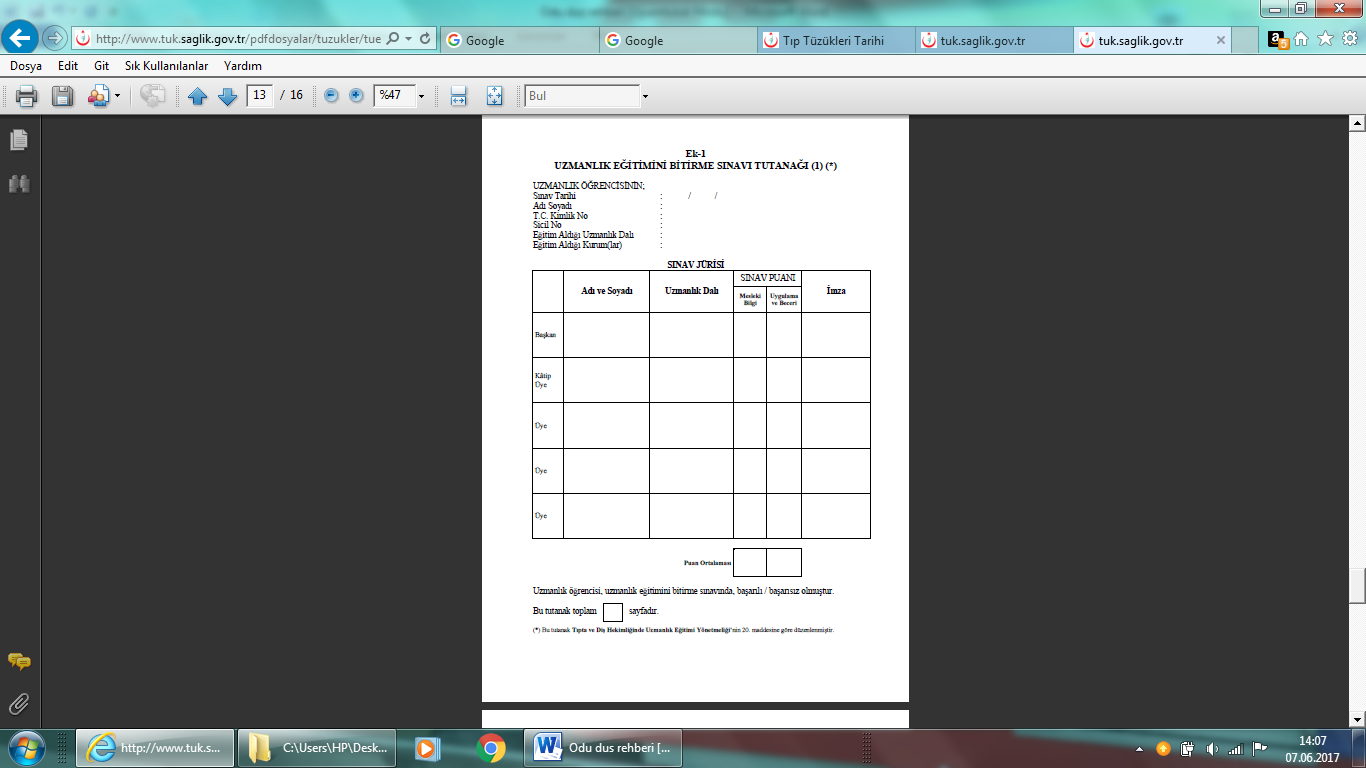 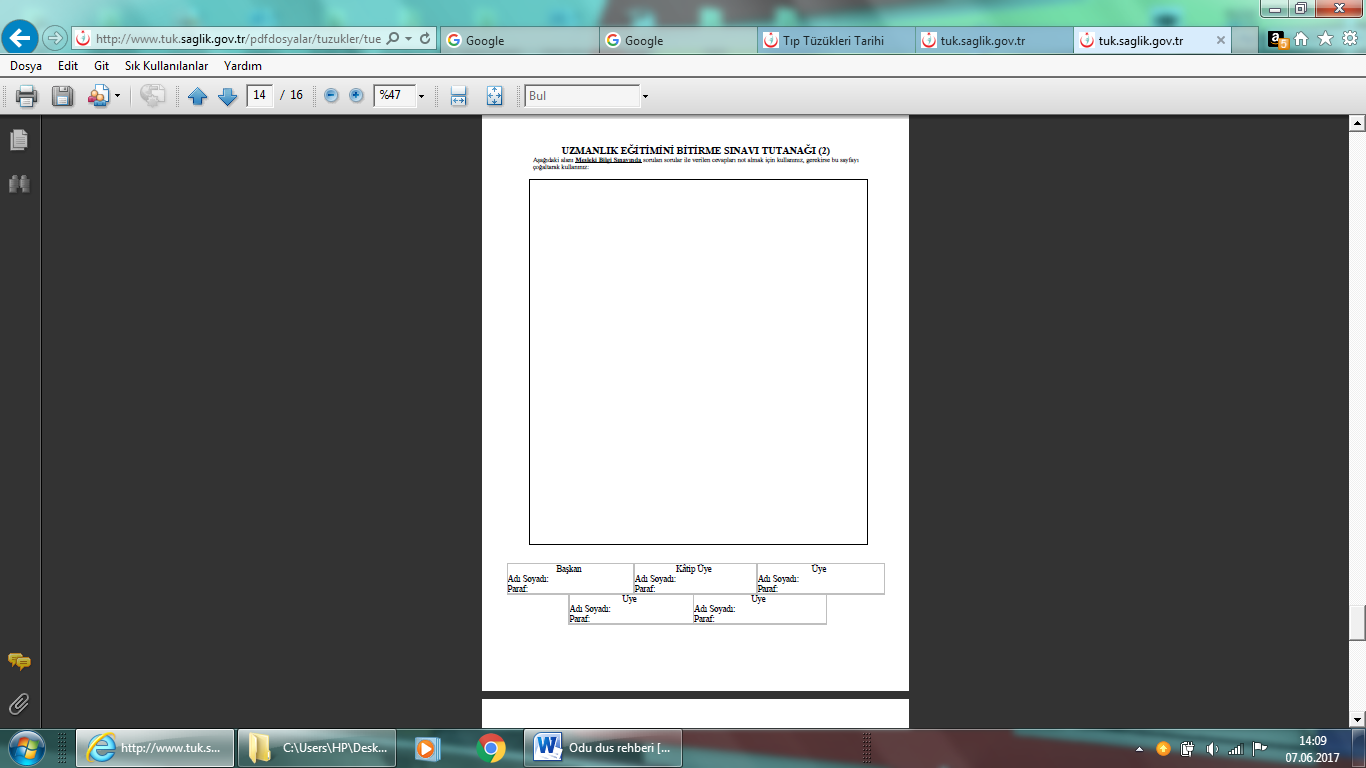 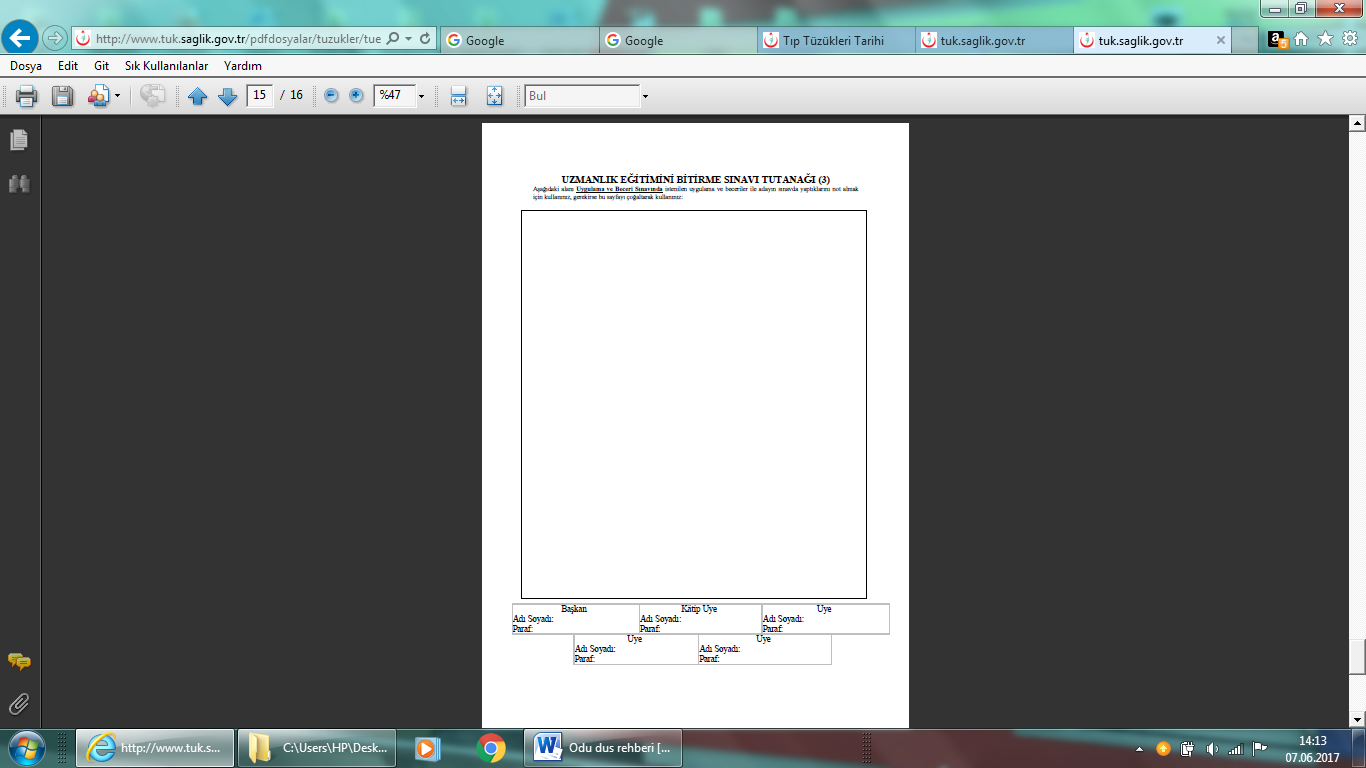 DİŞ HEKİMLİĞİ UZMANLIK ALANLARI VE EĞİTİM SÜRELERİ ÇİZELGESİDİŞ HEKİMLİĞİ UZMANLIK ALANLARININ ROTASYON SÜRELERİ ÇİZELGESİT.C. ORDU ÜNİVERSİTESİ DİŞ HEKİMLİĞİ FAKÜLTESİ’NDE UZMANLIK EĞİTİMİ VERMEKTE OLAN ANABİLİM DALLARI İÇİN HAFTALIK DERS PROGRAMLARIAĞIZ DİŞ VE ÇENE CERRAHİSİ ANABİLİM DALIAĞIZ DİŞ VE ÇENE RADYOLOJİSİ ANABİLİM DALIENDODONTİ ANABİLİM DALIORTODONTİ ANABİLİM DALIPEDODONTİ (ÇOCUK DİŞ HEKİMLİĞİ) ANABİLİM DALIPERİODONTOLOJİ ANABİLİM DALIPROTETİK DİŞ TEDAVİSİ ANABİLİM DALIRESTORATİF DİŞ TEDAVİSİ ANABİLİM DALIT.C. ORDU ÜNİVERSİTESİDİŞ HEKİMLİĞİ FAKÜLTESİDİŞ HEKİMLİĞİNDE UZMANLIK EĞİTİM REHBERİ ARALIK-2018Ana DallarEğitim SüreleriAğız, Diş ve Çene Cerrahisi4 yılAğız, Diş ve Çene Radyolojisi3 yılEndodonti3 yılOrtodonti4 yılPedodonti (Çocuk Diş Hekimliği)3 yılPeriodontoloji3 yılProtetik Diş Tedavisi3 yılRestoratif Diş Tedavisi3 yılAna DalRotasyonlarÖnerilen Uzmanlık Eğitim YılıRotasyon Süreleri (Ay)Ağız, Diş ve Çene CerrahisiAcil Tıp12Ağız, Diş ve Çene CerrahisiOrtodonti11Ağız, Diş ve Çene CerrahisiAnesteziyoloji ve Reanimasyon22Ağız, Diş ve Çene CerrahisiKulak Burun Boğaz Hastalıkları33Ağız, Diş ve Çene CerrahisiPlastik, Rekonstrüktif ve Estetik Cerrahi33Ağız, Diş ve Çene RadyolojisiRadyoloji12Ağız, Diş ve Çene RadyolojisiAğız, Diş ve Çene Cerrahisi21Endodonti Ağız, Diş ve Çene Cerrahisi21OrtodontiAğız, Diş ve Çene Cerrahisi2 ve 31OrtodontiPeriodontoloji2 ve 31Pedodonti (Çocuk Diş Hekimliği)Ağız, Diş ve Çene Cerrahisi11Pedodonti (Çocuk Diş Hekimliği)Anesteziyoloji ve Reanimasyon11Pedodonti (Çocuk Diş Hekimliği)Ortodonti11Pedodonti (Çocuk Diş Hekimliği)Çocuk Sağlığı ve Hastalıkları21PeriodontolojiAnesteziyoloji ve Reanimasyon11PeriodontolojiAğız, Diş ve Çene Cerrahisi21Protetik Diş TedavisiAğız, Diş ve Çene Cerrahisi21Restoratif Diş TedavisiPeriodontoloji21KodTDFDersin adıDers KonularıDers GünüDers SaatiDers YeriÖğretim ÜyesiDCU 1.16ADÇ CerrahisiDönem I Modülü-Ağız Diş Çene Cerrahisinde Temel Cerrahi Prensipler-Baş-Boyun Bölgesi Topografik Anatomisi-Oral Maksillo-Facial Bölgede Lokal ve Regional Anestezi-Minör Cerrahi YaklaşımlarPazartesi08:00-09:0016:30-17:30Öğretim Üyesi OdasıAğız, Diş ve Çene Cerrahisi AD. Öğretim ÜyeleriDCU 1.16ADÇ CerrahisiDönem I Modülü-Ağız Diş Çene Cerrahisinde Temel Cerrahi Prensipler-Baş-Boyun Bölgesi Topografik Anatomisi-Oral Maksillo-Facial Bölgede Lokal ve Regional Anestezi-Minör Cerrahi YaklaşımlarÇarşamba08:00-09:0016:30-17:30Öğretim Üyesi OdasıAğız, Diş ve Çene Cerrahisi AD. Öğretim ÜyeleriDCU 1.16ADÇ CerrahisiDönem I Modülü-Ağız Diş Çene Cerrahisinde Temel Cerrahi Prensipler-Baş-Boyun Bölgesi Topografik Anatomisi-Oral Maksillo-Facial Bölgede Lokal ve Regional Anestezi-Minör Cerrahi YaklaşımlarCuma08:00-09:0016:30-17:30Öğretim Üyesi OdasıAğız, Diş ve Çene Cerrahisi AD. Öğretim ÜyeleriDCU 1.25ADÇ CerrahisiDönem I ModülüKlinik UygulamalarPazartesi09:00-12:0013.30-15:30KlinikAğız, Diş ve Çene Cerrahisi AD. Öğretim ÜyeleriDCU 2.14ADÇ CerrahisiDönem II Modülü-Oral Maksillo-Facial Bölge Kistleri ve Tedavileri-Oral İmplantoloji-Oro-Facial Bölge Enfeksiyonları ve Yayılım Yolları-Preprotetik CerrahiPazartesiÇarşamba08:00-09:0016:30-17:3008:00-09:0016:30-17:30Öğretim Üyesi OdasıAğız, Diş ve Çene Cerrahisi AD. Öğretim ÜyeleriDCU 2.25Dönem II ModülüKlinik UygulamalarSalı09:00-12:0013.30-15:30KlinikAğız, Diş ve Çene Cerrahisi AD. Öğretim ÜyeleriDCU 3.14ADÇ CerrahisiDönem III Modülü- Oral Maksillo-Facial Bölge Neoplazmları ve Tedavileri-Oral Maksillo-Facial Bölge Travmaları ve Tedavileri-Paranazal Sinüs Hastalıkları ve Tedavileri-Sert ve Yumuşak Doku OnarımlarıSalıPerşembe08:00-09:0016:30-17:3008:00-09:0016:30-17:30Öğretim Üyesi OdasıAğız, Diş ve Çene Cerrahisi AD. Öğretim ÜyeleriDCU 3.25Dönem III ModülüKlinik UygulamalarÇarşamba09:00-12:0013.30-15:30KlinikAğız, Diş ve Çene Cerrahisi AD. Öğretim ÜyeleriDCU 4.14ADÇ CerrahisiDönem IVModülü-TME Hastalıkları ve Tedavileri-Nevraljiform Ağrılar ve Tedavileri-Tükrük Bezi Hastalıkları ve TedavileriSalıPerşembe08:00-09:0016:30-17:3008:00-09:0016:30-17:30Öğretim Üyesi OdasıAğız, Diş ve Çene Cerrahisi AD. Öğretim ÜyeleriDCU 4.25Dönem IV ModülüKlinik UygulamalarPerşembe09:00-12:0013.30-15:30KlinikAğız, Diş ve Çene Cerrahisi AD. Öğretim ÜyeleriDCU 5.12ADÇ CerrahisiDönem VModülü-Maksillo-Facial Deformiteler ve Ortognatik Cerrahi-Dudak Damak Yarıkları ve Cerrahi Tedavisi-Güncel Tedavi YaklaşımlarıCuma08:00-09:0016:30-17:30Öğretim Üyesi OdasıAğız, Diş ve Çene Cerrahisi AD. Öğretim ÜyeleriDCU 5.25Dönem VModülüKlinik UygulamalarCuma09:00-12:0013.30-15:30KlinikAğız, Diş ve Çene Cerrahisi AD. Öğretim Üyeleri2025KodTDFDersin AdıDers KonularıDers GünüDers SaatiDers YeriÖğretim ÜyesiDRDU1.15Ağız, Diş ve Çene Radyolojisi Dönem I modülü• Anamnez ve Muayene• Oral ve Perioral Bölgenin Değerlendirilmesi• Radyoloji Temel Bilgiler I• Radyografik Anatomi• Klinik ve Radyografik DeğerlendirmePazartesi08:00-09:0016:30-17:30Öğretim ÜyesiOdalarıAğız, Diş ve Çene Radyolojisi Anabilim Dalı Öğretim ÜyeleriAğız, Diş ve Çene Radyolojisi Anabilim Dalı Öğretim ÜyeleriDRDU1.15Ağız, Diş ve Çene Radyolojisi Dönem I modülü• Anamnez ve Muayene• Oral ve Perioral Bölgenin Değerlendirilmesi• Radyoloji Temel Bilgiler I• Radyografik Anatomi• Klinik ve Radyografik DeğerlendirmeÇarşamba08:00-09:00Öğretim ÜyesiOdalarıAğız, Diş ve Çene Radyolojisi Anabilim Dalı Öğretim ÜyeleriAğız, Diş ve Çene Radyolojisi Anabilim Dalı Öğretim ÜyeleriDRDU1.15Ağız, Diş ve Çene Radyolojisi Dönem I modülü• Anamnez ve Muayene• Oral ve Perioral Bölgenin Değerlendirilmesi• Radyoloji Temel Bilgiler I• Radyografik Anatomi• Klinik ve Radyografik DeğerlendirmePerşembe08:00-09:00Öğretim ÜyesiOdalarıAğız, Diş ve Çene Radyolojisi Anabilim Dalı Öğretim ÜyeleriAğız, Diş ve Çene Radyolojisi Anabilim Dalı Öğretim ÜyeleriDRDU1.15Ağız, Diş ve Çene Radyolojisi Dönem I modülü• Anamnez ve Muayene• Oral ve Perioral Bölgenin Değerlendirilmesi• Radyoloji Temel Bilgiler I• Radyografik Anatomi• Klinik ve Radyografik DeğerlendirmeCuma08:00-09:00Öğretim ÜyesiOdalarıAğız, Diş ve Çene Radyolojisi Anabilim Dalı Öğretim ÜyeleriAğız, Diş ve Çene Radyolojisi Anabilim Dalı Öğretim ÜyeleriDRDU1.15Ağız, Diş ve Çene Radyolojisi Dönem I modülü• Anamnez ve Muayene• Oral ve Perioral Bölgenin Değerlendirilmesi• Radyoloji Temel Bilgiler I• Radyografik Anatomi• Klinik ve Radyografik DeğerlendirmeÖğretim ÜyesiOdalarıAğız, Diş ve Çene Radyolojisi Anabilim Dalı Öğretim ÜyeleriAğız, Diş ve Çene Radyolojisi Anabilim Dalı Öğretim ÜyeleriDRDU 1.215Ağız, Diş ve Çene Radyolojisi Dönem I modülüklinik uygulamalarPazartesi9:00-12:0013:30-16:30Ağız, Diş ve Çene Radyolojisi KliniğiAğız, Diş ve Çene Radyolojisi Anabilim Dalı Öğretim ÜyeleriAğız, Diş ve Çene Radyolojisi Anabilim Dalı Öğretim ÜyeleriDRDU 1.215Ağız, Diş ve Çene Radyolojisi Dönem I modülüklinik uygulamalarSalı9:00-12:0013:30-16:30Ağız, Diş ve Çene Radyolojisi KliniğiAğız, Diş ve Çene Radyolojisi Anabilim Dalı Öğretim ÜyeleriAğız, Diş ve Çene Radyolojisi Anabilim Dalı Öğretim ÜyeleriDRDU 1.215Ağız, Diş ve Çene Radyolojisi Dönem I modülüklinik uygulamalarPerşembe9:00-12:00Ağız, Diş ve Çene Radyolojisi KliniğiAğız, Diş ve Çene Radyolojisi Anabilim Dalı Öğretim ÜyeleriAğız, Diş ve Çene Radyolojisi Anabilim Dalı Öğretim ÜyeleriDRDU 2.15Ağız, Diş ve Çene Radyolojisi Dönem II modülü• Sistemik Hastalıklarda Oral ve Radyografik Bulgular• Radyoloji Temel Bilgiler II• Dijital Görüntüleme• Oral ve Perioral Bölgenin Yumuşak Doku Lezyonları• Odontojenik ve Nonodontojenik EnfeksiyonlarPazartesi08:00-09:0016:30-17:30Öğretim ÜyesiOdalarıAğız, Diş ve Çene Radyolojisi Anabilim Dalı Öğretim ÜyeleriAğız, Diş ve Çene Radyolojisi Anabilim Dalı Öğretim ÜyeleriDRDU 2.15Ağız, Diş ve Çene Radyolojisi Dönem II modülü• Sistemik Hastalıklarda Oral ve Radyografik Bulgular• Radyoloji Temel Bilgiler II• Dijital Görüntüleme• Oral ve Perioral Bölgenin Yumuşak Doku Lezyonları• Odontojenik ve Nonodontojenik EnfeksiyonlarÇarşamba08:00-09:00Öğretim ÜyesiOdalarıAğız, Diş ve Çene Radyolojisi Anabilim Dalı Öğretim ÜyeleriAğız, Diş ve Çene Radyolojisi Anabilim Dalı Öğretim ÜyeleriDRDU 2.15Ağız, Diş ve Çene Radyolojisi Dönem II modülü• Sistemik Hastalıklarda Oral ve Radyografik Bulgular• Radyoloji Temel Bilgiler II• Dijital Görüntüleme• Oral ve Perioral Bölgenin Yumuşak Doku Lezyonları• Odontojenik ve Nonodontojenik EnfeksiyonlarPerşembe08:00-09:00Öğretim ÜyesiOdalarıAğız, Diş ve Çene Radyolojisi Anabilim Dalı Öğretim ÜyeleriAğız, Diş ve Çene Radyolojisi Anabilim Dalı Öğretim ÜyeleriDRDU 2.15Ağız, Diş ve Çene Radyolojisi Dönem II modülü• Sistemik Hastalıklarda Oral ve Radyografik Bulgular• Radyoloji Temel Bilgiler II• Dijital Görüntüleme• Oral ve Perioral Bölgenin Yumuşak Doku Lezyonları• Odontojenik ve Nonodontojenik EnfeksiyonlarCuma08:00-09:00Öğretim ÜyesiOdalarıAğız, Diş ve Çene Radyolojisi Anabilim Dalı Öğretim ÜyeleriAğız, Diş ve Çene Radyolojisi Anabilim Dalı Öğretim ÜyeleriDRDU 2.215Ağız, Diş ve Çene Radyolojisi Dönem II modülüklinik uygulamalarPazartesi9:00-12:0013:30-16:30Ağız, Diş ve Çene Radyolojisi KliniğiAğız, Diş ve Çene Radyolojisi Anabilim Dalı Öğretim ÜyeleriAğız, Diş ve Çene Radyolojisi Anabilim Dalı Öğretim ÜyeleriDRDU 2.215Ağız, Diş ve Çene Radyolojisi Dönem II modülüklinik uygulamalarSalı9:00-12:0013:30-16:30Ağız, Diş ve Çene Radyolojisi KliniğiAğız, Diş ve Çene Radyolojisi Anabilim Dalı Öğretim ÜyeleriAğız, Diş ve Çene Radyolojisi Anabilim Dalı Öğretim ÜyeleriDRDU 2.215Ağız, Diş ve Çene Radyolojisi Dönem II modülüklinik uygulamalarPerşembe9:00-12:00Ağız, Diş ve Çene Radyolojisi KliniğiAğız, Diş ve Çene Radyolojisi Anabilim Dalı Öğretim ÜyeleriAğız, Diş ve Çene Radyolojisi Anabilim Dalı Öğretim ÜyeleriDRDU 3.15Ağız, Diş ve Çene Radyolojisi Dönem III modülü• İmplant Radyolojisi• İleri Görüntüleme Yöntemleri I• Çenelerin Sert Doku Lezyonları I•Klinik ve Radyolojik Uygulamalarda Enfeksiyon Kontrolü•Temporomandibular Eklem ve Paranazal Sinüs RadyolojisiSalı ÇarşambaPerşembeCuma 08:00-09:0016:30-17:3016:30-17:3016:30-17:3016:30-17:30Öğretim ÜyesiOdalarıAğız, Diş ve Çene Radyolojisi Anabilim Dalı Öğretim ÜyeleriAğız, Diş ve Çene Radyolojisi Anabilim Dalı Öğretim ÜyeleriDRDU 3.215Ağız, Diş ve Çene Radyolojisi Dönem III modülüklinik uygulamalarÇarşamba9:00-12:0013:30-16:30Ağız, Diş ve Çene Radyolojisi Kliniği Ağız, Diş ve Çene Radyolojisi Anabilim Dalı Öğretim ÜyeleriAğız, Diş ve Çene Radyolojisi Anabilim Dalı Öğretim ÜyeleriDRDU 3.215Ağız, Diş ve Çene Radyolojisi Dönem III modülüklinik uygulamalarPerşembe13:30-16:30Ağız, Diş ve Çene Radyolojisi Kliniği Ağız, Diş ve Çene Radyolojisi Anabilim Dalı Öğretim ÜyeleriAğız, Diş ve Çene Radyolojisi Anabilim Dalı Öğretim ÜyeleriDRDU 3.215Ağız, Diş ve Çene Radyolojisi Dönem III modülüklinik uygulamalarCuma9:00-12:0013:30-16:30Ağız, Diş ve Çene Radyolojisi Kliniği Ağız, Diş ve Çene Radyolojisi Anabilim Dalı Öğretim ÜyeleriAğız, Diş ve Çene Radyolojisi Anabilim Dalı Öğretim ÜyeleriDRDU 4.15Ağız, Diş ve Çene Radyolojisi Dönem IV modülü• İleri Görüntüleme Yöntemleri II• Çenelerin Sert Doku Lezyonları II• Çeneleri Tutan Otoimmün ve Genetik Hastalıklar• Dentomaksillofasiyal Travma• Makale Tarama ve SeminerSalı08:00-09:0016:30-17:30Öğretim ÜyesiOdalarıAğız, Diş ve Çene Radyolojisi Anabilim Dalı Öğretim ÜyeleriAğız, Diş ve Çene Radyolojisi Anabilim Dalı Öğretim ÜyeleriDRDU 4.15Ağız, Diş ve Çene Radyolojisi Dönem IV modülü• İleri Görüntüleme Yöntemleri II• Çenelerin Sert Doku Lezyonları II• Çeneleri Tutan Otoimmün ve Genetik Hastalıklar• Dentomaksillofasiyal Travma• Makale Tarama ve SeminerÇarşamba16:30-17:30Öğretim ÜyesiOdalarıAğız, Diş ve Çene Radyolojisi Anabilim Dalı Öğretim ÜyeleriAğız, Diş ve Çene Radyolojisi Anabilim Dalı Öğretim ÜyeleriDRDU 4.15Ağız, Diş ve Çene Radyolojisi Dönem IV modülü• İleri Görüntüleme Yöntemleri II• Çenelerin Sert Doku Lezyonları II• Çeneleri Tutan Otoimmün ve Genetik Hastalıklar• Dentomaksillofasiyal Travma• Makale Tarama ve SeminerPerşembe16:30-17:30Öğretim ÜyesiOdalarıAğız, Diş ve Çene Radyolojisi Anabilim Dalı Öğretim ÜyeleriAğız, Diş ve Çene Radyolojisi Anabilim Dalı Öğretim ÜyeleriDRDU 4.15Ağız, Diş ve Çene Radyolojisi Dönem IV modülü• İleri Görüntüleme Yöntemleri II• Çenelerin Sert Doku Lezyonları II• Çeneleri Tutan Otoimmün ve Genetik Hastalıklar• Dentomaksillofasiyal Travma• Makale Tarama ve SeminerCuma16:30-17:30Öğretim ÜyesiOdalarıAğız, Diş ve Çene Radyolojisi Anabilim Dalı Öğretim ÜyeleriAğız, Diş ve Çene Radyolojisi Anabilim Dalı Öğretim ÜyeleriDRDU 4.215Ağız, Diş ve Çene Radyolojisi Dönem IV modülü klinik uygulamalarÇarşamba9:00-12:00Ağız, Diş ve Çene Radyolojisi Kliniği Ağız, Diş ve Çene Radyolojisi Anabilim Dalı Öğretim ÜyeleriAğız, Diş ve Çene Radyolojisi Anabilim Dalı Öğretim ÜyeleriDRDU 4.215Ağız, Diş ve Çene Radyolojisi Dönem IV modülü klinik uygulamalarPerşembe13:30-16:30Ağız, Diş ve Çene Radyolojisi Kliniği Ağız, Diş ve Çene Radyolojisi Anabilim Dalı Öğretim ÜyeleriAğız, Diş ve Çene Radyolojisi Anabilim Dalı Öğretim ÜyeleriDRDU 4.215Ağız, Diş ve Çene Radyolojisi Dönem IV modülü klinik uygulamalarCuma9:00-12:0013:30-16:30Ağız, Diş ve Çene Radyolojisi Kliniği Ağız, Diş ve Çene Radyolojisi Anabilim Dalı Öğretim ÜyeleriAğız, Diş ve Çene Radyolojisi Anabilim Dalı Öğretim ÜyeleriKodTDFDersin AdıDers KonularıDers GünüDers SaatiDers YeriÖğretim ÜyesiDEU 1.16Endodonti Dönem I Modülü• Endodontide tanı yontemleri•Pulpa hastalıkları ve tedavisi•Endodontide kullanılan el aletleri•Dişlerin kok kanal tedavisi icin hazırlanması•Kanal tedavisinde calışma boyunun hesaplanması ve onemi•Kanal irrigasyonunun onemi ve irrigasyon yontemleri•Kanal genişletme yontemleri•Smear tabakası, apikal ve koronel sızıntıdaki rolu•Kok kanal tedavisinde kanal ici medikasyon•Kok kanal patlarıPazartesi08:00-09:0016:30-17:30Öğretim ÜyesiOdasıEndodontiAnabilim DalıOğretim UyeleriEndodonti Anabilim Dalı Öğretim ÜyeleriDEU 1.16Endodonti Dönem I Modülü• Endodontide tanı yontemleri•Pulpa hastalıkları ve tedavisi•Endodontide kullanılan el aletleri•Dişlerin kok kanal tedavisi icin hazırlanması•Kanal tedavisinde calışma boyunun hesaplanması ve onemi•Kanal irrigasyonunun onemi ve irrigasyon yontemleri•Kanal genişletme yontemleri•Smear tabakası, apikal ve koronel sızıntıdaki rolu•Kok kanal tedavisinde kanal ici medikasyon•Kok kanal patlarıSalı08:00-09:00Öğretim ÜyesiOdasıEndodontiAnabilim DalıOğretim UyeleriEndodonti Anabilim Dalı Öğretim ÜyeleriDEU 1.16Endodonti Dönem I Modülü• Endodontide tanı yontemleri•Pulpa hastalıkları ve tedavisi•Endodontide kullanılan el aletleri•Dişlerin kok kanal tedavisi icin hazırlanması•Kanal tedavisinde calışma boyunun hesaplanması ve onemi•Kanal irrigasyonunun onemi ve irrigasyon yontemleri•Kanal genişletme yontemleri•Smear tabakası, apikal ve koronel sızıntıdaki rolu•Kok kanal tedavisinde kanal ici medikasyon•Kok kanal patlarıÇarşamba08:00-09:00Öğretim ÜyesiOdasıEndodontiAnabilim DalıOğretim UyeleriEndodonti Anabilim Dalı Öğretim ÜyeleriDEU 1.16Endodonti Dönem I Modülü• Endodontide tanı yontemleri•Pulpa hastalıkları ve tedavisi•Endodontide kullanılan el aletleri•Dişlerin kok kanal tedavisi icin hazırlanması•Kanal tedavisinde calışma boyunun hesaplanması ve onemi•Kanal irrigasyonunun onemi ve irrigasyon yontemleri•Kanal genişletme yontemleri•Smear tabakası, apikal ve koronel sızıntıdaki rolu•Kok kanal tedavisinde kanal ici medikasyon•Kok kanal patlarıPerşembe08:00-09:00Öğretim ÜyesiOdasıEndodontiAnabilim DalıOğretim UyeleriEndodonti Anabilim Dalı Öğretim ÜyeleriDEU 1.16Endodonti Dönem I Modülü• Endodontide tanı yontemleri•Pulpa hastalıkları ve tedavisi•Endodontide kullanılan el aletleri•Dişlerin kok kanal tedavisi icin hazırlanması•Kanal tedavisinde calışma boyunun hesaplanması ve onemi•Kanal irrigasyonunun onemi ve irrigasyon yontemleri•Kanal genişletme yontemleri•Smear tabakası, apikal ve koronel sızıntıdaki rolu•Kok kanal tedavisinde kanal ici medikasyon•Kok kanal patlarıCuma08:00-09:00Öğretim ÜyesiOdasıEndodontiAnabilim DalıOğretim UyeleriEndodonti Anabilim Dalı Öğretim ÜyeleriDEU 1.218Endodonti Dönem I Modülü Klinik UygulamalarPazartesi9:00-12:0013:30-16:30EndodontiKliniğiEndodontiAnabilim DalıOğretim UyeleriEndodonti Anabilim Dalı Öğretim ÜyeleriDEU 1.218Endodonti Dönem I Modülü Klinik UygulamalarSalı9:00-12:00EndodontiKliniğiEndodontiAnabilim DalıOğretim UyeleriEndodonti Anabilim Dalı Öğretim ÜyeleriDEU 1.218Endodonti Dönem I Modülü Klinik UygulamalarÇarşamba9:00-12:00EndodontiKliniğiEndodontiAnabilim DalıOğretim UyeleriEndodonti Anabilim Dalı Öğretim ÜyeleriDEU 1.218Endodonti Dönem I Modülü Klinik UygulamalarPerşembe9:00-12:00EndodontiKliniğiEndodontiAnabilim DalıOğretim UyeleriEndodonti Anabilim Dalı Öğretim ÜyeleriDEU 1.218Endodonti Dönem I Modülü Klinik UygulamalarCuma9:00-12:00EndodontiKliniğiEndodontiAnabilim DalıOğretim UyeleriEndodonti Anabilim Dalı Öğretim ÜyeleriDEU 2.16Endodonti Dönem II Modülü•Kanal dolgu maddeleri•Kok kanal dolgu yontemleri•Kok kanallarının doldurulmasında guncel yaklaşımlar•Endodontik tedavi sonrası restorasyon•Kanal tedavisi sonrası iyileşme•Kanal tedavisinin başarısını etkileyen faktorler•Endodontik tedavilerde başarısızlıklar ve cozumleri•Kanal tedavisinin yenilenmesi•Travmatik diş yaralanmaları ve tedavileri•Dentin hastalıkları, pulpaya etkisive vital end. tedaviler•Kok gelişimini tamamlamamış surekli dişlere uygulanantedavi yontemleri•Endodontik immunoloji•Sistemik ve kronik hastalıklarda endodontik tedaviyaklaşımı•Baş ve boyun bolgesinde radyoterapi goren hastalardaendodontik tedavi yaklaşımıPazartesi08:00-09:00Öğretim ÜyesiOdasıEndodontiAnabilim DalıOğretim UyeleriEndodonti Anabilim Dalı Öğretim ÜyeleriDEU 2.16Endodonti Dönem II Modülü•Kanal dolgu maddeleri•Kok kanal dolgu yontemleri•Kok kanallarının doldurulmasında guncel yaklaşımlar•Endodontik tedavi sonrası restorasyon•Kanal tedavisi sonrası iyileşme•Kanal tedavisinin başarısını etkileyen faktorler•Endodontik tedavilerde başarısızlıklar ve cozumleri•Kanal tedavisinin yenilenmesi•Travmatik diş yaralanmaları ve tedavileri•Dentin hastalıkları, pulpaya etkisive vital end. tedaviler•Kok gelişimini tamamlamamış surekli dişlere uygulanantedavi yontemleri•Endodontik immunoloji•Sistemik ve kronik hastalıklarda endodontik tedaviyaklaşımı•Baş ve boyun bolgesinde radyoterapi goren hastalardaendodontik tedavi yaklaşımıSalı08:00-09:0016:30-17:30Öğretim ÜyesiOdasıEndodontiAnabilim DalıOğretim UyeleriEndodonti Anabilim Dalı Öğretim ÜyeleriDEU 2.16Endodonti Dönem II Modülü•Kanal dolgu maddeleri•Kok kanal dolgu yontemleri•Kok kanallarının doldurulmasında guncel yaklaşımlar•Endodontik tedavi sonrası restorasyon•Kanal tedavisi sonrası iyileşme•Kanal tedavisinin başarısını etkileyen faktorler•Endodontik tedavilerde başarısızlıklar ve cozumleri•Kanal tedavisinin yenilenmesi•Travmatik diş yaralanmaları ve tedavileri•Dentin hastalıkları, pulpaya etkisive vital end. tedaviler•Kok gelişimini tamamlamamış surekli dişlere uygulanantedavi yontemleri•Endodontik immunoloji•Sistemik ve kronik hastalıklarda endodontik tedaviyaklaşımı•Baş ve boyun bolgesinde radyoterapi goren hastalardaendodontik tedavi yaklaşımıÇarşamba16:30-17:30Öğretim ÜyesiOdasıEndodontiAnabilim DalıOğretim UyeleriEndodonti Anabilim Dalı Öğretim ÜyeleriDEU 2.16Endodonti Dönem II Modülü•Kanal dolgu maddeleri•Kok kanal dolgu yontemleri•Kok kanallarının doldurulmasında guncel yaklaşımlar•Endodontik tedavi sonrası restorasyon•Kanal tedavisi sonrası iyileşme•Kanal tedavisinin başarısını etkileyen faktorler•Endodontik tedavilerde başarısızlıklar ve cozumleri•Kanal tedavisinin yenilenmesi•Travmatik diş yaralanmaları ve tedavileri•Dentin hastalıkları, pulpaya etkisive vital end. tedaviler•Kok gelişimini tamamlamamış surekli dişlere uygulanantedavi yontemleri•Endodontik immunoloji•Sistemik ve kronik hastalıklarda endodontik tedaviyaklaşımı•Baş ve boyun bolgesinde radyoterapi goren hastalardaendodontik tedavi yaklaşımıPerşembe16:30-17:30Öğretim ÜyesiOdasıEndodontiAnabilim DalıOğretim UyeleriEndodonti Anabilim Dalı Öğretim ÜyeleriDEU 2.16Endodonti Dönem II Modülü•Kanal dolgu maddeleri•Kok kanal dolgu yontemleri•Kok kanallarının doldurulmasında guncel yaklaşımlar•Endodontik tedavi sonrası restorasyon•Kanal tedavisi sonrası iyileşme•Kanal tedavisinin başarısını etkileyen faktorler•Endodontik tedavilerde başarısızlıklar ve cozumleri•Kanal tedavisinin yenilenmesi•Travmatik diş yaralanmaları ve tedavileri•Dentin hastalıkları, pulpaya etkisive vital end. tedaviler•Kok gelişimini tamamlamamış surekli dişlere uygulanantedavi yontemleri•Endodontik immunoloji•Sistemik ve kronik hastalıklarda endodontik tedaviyaklaşımı•Baş ve boyun bolgesinde radyoterapi goren hastalardaendodontik tedavi yaklaşımıCuma08:00-09:00Öğretim ÜyesiOdasıEndodontiAnabilim DalıOğretim UyeleriEndodonti Anabilim Dalı Öğretim ÜyeleriDEU 2.218Endodonti Dönem II Modülü Klinik UygulamalarPazartesi   Salı ÇarşambaPerşembeCuma 9:00-12:0009:00-12:0013:30-16:3013:30-16:3013:30-16:3013:30-16:30Öğretim ÜyesiOdalarıEndodontiAnabilim DalıOğretim UyeleriEndodonti Anabilim Dalı Öğretim ÜyeleriDEU 3.15Endodonti Dönem III Modülü • Endodontide hasta eğitimi ve iletişim• Acil endodontik tedaviler• Geriyatrikendodonti• Endodontic cerrahitedavi• Cerrahiolmayan endodontic tedaviler• Diş ağartma işlemleri• Patolojik kok rezorbsiyonları ve guncel tedavi yaklaşımları• Endodontik mikrobiyoloj i• Endodontide sistemik ilac kullanımı Endodontidekarşılaşılan problemler ve cozumleri• Endodonti kliniğinde enfeksiyon kontrolu ve sterilizasyonPazartesi16:30-17:30Endodonti Kliniği EndodontiAnabilim DalıOğretim UyeleriEndodonti Anabilim Dalı Öğretim ÜyeleriDEU 3.15Endodonti Dönem III Modülü • Endodontide hasta eğitimi ve iletişim• Acil endodontik tedaviler• Geriyatrikendodonti• Endodontic cerrahitedavi• Cerrahiolmayan endodontic tedaviler• Diş ağartma işlemleri• Patolojik kok rezorbsiyonları ve guncel tedavi yaklaşımları• Endodontik mikrobiyoloj i• Endodontide sistemik ilac kullanımı Endodontidekarşılaşılan problemler ve cozumleri• Endodonti kliniğinde enfeksiyon kontrolu ve sterilizasyonSalı16:30-17:30Endodonti Kliniği EndodontiAnabilim DalıOğretim UyeleriEndodonti Anabilim Dalı Öğretim ÜyeleriDEU 3.15Endodonti Dönem III Modülü • Endodontide hasta eğitimi ve iletişim• Acil endodontik tedaviler• Geriyatrikendodonti• Endodontic cerrahitedavi• Cerrahiolmayan endodontic tedaviler• Diş ağartma işlemleri• Patolojik kok rezorbsiyonları ve guncel tedavi yaklaşımları• Endodontik mikrobiyoloj i• Endodontide sistemik ilac kullanımı Endodontidekarşılaşılan problemler ve cozumleri• Endodonti kliniğinde enfeksiyon kontrolu ve sterilizasyonÇarşamba8:00-09:00Endodonti Kliniği EndodontiAnabilim DalıOğretim UyeleriEndodonti Anabilim Dalı Öğretim ÜyeleriDEU 3.15Endodonti Dönem III Modülü • Endodontide hasta eğitimi ve iletişim• Acil endodontik tedaviler• Geriyatrikendodonti• Endodontic cerrahitedavi• Cerrahiolmayan endodontic tedaviler• Diş ağartma işlemleri• Patolojik kok rezorbsiyonları ve guncel tedavi yaklaşımları• Endodontik mikrobiyoloj i• Endodontide sistemik ilac kullanımı Endodontidekarşılaşılan problemler ve cozumleri• Endodonti kliniğinde enfeksiyon kontrolu ve sterilizasyonPerşembe8:00-09:00Endodonti Kliniği EndodontiAnabilim DalıOğretim UyeleriEndodonti Anabilim Dalı Öğretim ÜyeleriDEU 3.15Endodonti Dönem III Modülü • Endodontide hasta eğitimi ve iletişim• Acil endodontik tedaviler• Geriyatrikendodonti• Endodontic cerrahitedavi• Cerrahiolmayan endodontic tedaviler• Diş ağartma işlemleri• Patolojik kok rezorbsiyonları ve guncel tedavi yaklaşımları• Endodontik mikrobiyoloj i• Endodontide sistemik ilac kullanımı Endodontidekarşılaşılan problemler ve cozumleri• Endodonti kliniğinde enfeksiyon kontrolu ve sterilizasyonCuma8:00-09:00Endodonti Kliniği EndodontiAnabilim DalıOğretim UyeleriEndodonti Anabilim Dalı Öğretim ÜyeleriDEU 3.215Endodonti Dönem III Modülü Klinik UygulamalarPazartesi13:30-16:30Öğretim ÜyesiOdalarıEndodontiAnabilim DalıOğretim UyeleriEndodonti Anabilim Dalı Öğretim ÜyeleriDEU 3.215Endodonti Dönem III Modülü Klinik UygulamalarSalı13:30-16:30Öğretim ÜyesiOdalarıEndodontiAnabilim DalıOğretim UyeleriEndodonti Anabilim Dalı Öğretim ÜyeleriDEU 3.215Endodonti Dönem III Modülü Klinik UygulamalarÇarşamba09:00-12:00Öğretim ÜyesiOdalarıEndodontiAnabilim DalıOğretim UyeleriEndodonti Anabilim Dalı Öğretim ÜyeleriDEU 3.215Endodonti Dönem III Modülü Klinik UygulamalarPerşembe09:00-12:00Öğretim ÜyesiOdalarıEndodontiAnabilim DalıOğretim UyeleriEndodonti Anabilim Dalı Öğretim ÜyeleriDEU 3.215Endodonti Dönem III Modülü Klinik UygulamalarCuma09:00-12:00Öğretim ÜyesiOdalarıEndodontiAnabilim DalıOğretim UyeleriEndodonti Anabilim Dalı Öğretim ÜyeleriDEU 4.13Endodonti Dönem IV Modülü • Endodontidemagnifikasyon• Diş hekimliği uygulamalarında biyomekanik değerlendirme• Endo-perio lezyonlar ve tedavi yaklaşımları• Endodonti-ortodonti ilişkisi• Rej eneratif tedavi• Bilimsel araştırma ilkeleri, mesleki etik ve hukukÇarşamba16:30-17:30Öğretim Üyesi OdasıEndodontiAnabilim DalıOğretim UyeleriEndodonti Anabilim Dalı Öğretim ÜyeleriDEU 4.13Endodonti Dönem IV Modülü • Endodontidemagnifikasyon• Diş hekimliği uygulamalarında biyomekanik değerlendirme• Endo-perio lezyonlar ve tedavi yaklaşımları• Endodonti-ortodonti ilişkisi• Rej eneratif tedavi• Bilimsel araştırma ilkeleri, mesleki etik ve hukukPerşembe16:30-17:30Öğretim Üyesi OdasıEndodontiAnabilim DalıOğretim UyeleriEndodonti Anabilim Dalı Öğretim ÜyeleriDEU 4.13Endodonti Dönem IV Modülü • Endodontidemagnifikasyon• Diş hekimliği uygulamalarında biyomekanik değerlendirme• Endo-perio lezyonlar ve tedavi yaklaşımları• Endodonti-ortodonti ilişkisi• Rej eneratif tedavi• Bilimsel araştırma ilkeleri, mesleki etik ve hukukCuma16:30-17:30Öğretim Üyesi OdasıEndodontiAnabilim DalıOğretim UyeleriEndodonti Anabilim Dalı Öğretim ÜyeleriDEU 4.29Endodonti Dönem IV Modülü Klinik UygulamalarÇarşamba13:30-16:30Endodonti Kliniği EndodontiAnabilim DalıOğretim UyeleriEndodonti Anabilim Dalı Öğretim ÜyeleriDEU 4.29Endodonti Dönem IV Modülü Klinik UygulamalarPerşembe13:30-16:30Endodonti Kliniği EndodontiAnabilim DalıOğretim UyeleriEndodonti Anabilim Dalı Öğretim ÜyeleriDEU 4.29Endodonti Dönem IV Modülü Klinik UygulamalarCuma13:30-16:30Endodonti Kliniği EndodontiAnabilim DalıOğretim UyeleriEndodonti Anabilim Dalı Öğretim ÜyeleriKodKodTDFDersin AdıDers KonularıDers GünüDers SaatiDers YeriÖğretim ÜyesiDOU1.1DOU1.16Ortodonti Dönem I ModülüOrtodontinin Tanımı, Tarihçesi ve Ortodontinin AmaçlarıOrtodonti Yönünden Büyüme ve GelişimDiş sistemi ve Oklüzyonun Gelişimi, Oklüzyonun SınıflandırılmasıÇiğneme Sistemi FizyolojisiStomatognatik Sistem FonksiyonlarıYüzün Normal İlişkileri ve Fotoğraf AnalizleriOrtodontide Anemnez ve Klinik MuayeneOrtodontik Model ve Model AnalizleriRadyoloji ve Ortodontide Faydalanılan Radyografik TekniklerRadyografik SefalometriSefalometrik Noktalar ve DüzlemlerSefalometrik Analiz YöntemleriÇakıştırmaEl-Bilek Radyografisi, Kemik Yaşı Tayini ve Büyüme Atılımı SafhalarıPazartesi08:00-09:0016:30-17:30Öğretim ÜyesiOdalarıOrtodonti Anabilim Dalı Öğretim ÜyeleriDOU1.1DOU1.16Ortodonti Dönem I ModülüOrtodontinin Tanımı, Tarihçesi ve Ortodontinin AmaçlarıOrtodonti Yönünden Büyüme ve GelişimDiş sistemi ve Oklüzyonun Gelişimi, Oklüzyonun SınıflandırılmasıÇiğneme Sistemi FizyolojisiStomatognatik Sistem FonksiyonlarıYüzün Normal İlişkileri ve Fotoğraf AnalizleriOrtodontide Anemnez ve Klinik MuayeneOrtodontik Model ve Model AnalizleriRadyoloji ve Ortodontide Faydalanılan Radyografik TekniklerRadyografik SefalometriSefalometrik Noktalar ve DüzlemlerSefalometrik Analiz YöntemleriÇakıştırmaEl-Bilek Radyografisi, Kemik Yaşı Tayini ve Büyüme Atılımı SafhalarıSalı08:00-09:00Öğretim ÜyesiOdalarıOrtodonti Anabilim Dalı Öğretim ÜyeleriDOU1.1DOU1.16Ortodonti Dönem I ModülüOrtodontinin Tanımı, Tarihçesi ve Ortodontinin AmaçlarıOrtodonti Yönünden Büyüme ve GelişimDiş sistemi ve Oklüzyonun Gelişimi, Oklüzyonun SınıflandırılmasıÇiğneme Sistemi FizyolojisiStomatognatik Sistem FonksiyonlarıYüzün Normal İlişkileri ve Fotoğraf AnalizleriOrtodontide Anemnez ve Klinik MuayeneOrtodontik Model ve Model AnalizleriRadyoloji ve Ortodontide Faydalanılan Radyografik TekniklerRadyografik SefalometriSefalometrik Noktalar ve DüzlemlerSefalometrik Analiz YöntemleriÇakıştırmaEl-Bilek Radyografisi, Kemik Yaşı Tayini ve Büyüme Atılımı SafhalarıÇarşamba08:00-09:00Öğretim ÜyesiOdalarıOrtodonti Anabilim Dalı Öğretim ÜyeleriDOU1.1DOU1.16Ortodonti Dönem I ModülüOrtodontinin Tanımı, Tarihçesi ve Ortodontinin AmaçlarıOrtodonti Yönünden Büyüme ve GelişimDiş sistemi ve Oklüzyonun Gelişimi, Oklüzyonun SınıflandırılmasıÇiğneme Sistemi FizyolojisiStomatognatik Sistem FonksiyonlarıYüzün Normal İlişkileri ve Fotoğraf AnalizleriOrtodontide Anemnez ve Klinik MuayeneOrtodontik Model ve Model AnalizleriRadyoloji ve Ortodontide Faydalanılan Radyografik TekniklerRadyografik SefalometriSefalometrik Noktalar ve DüzlemlerSefalometrik Analiz YöntemleriÇakıştırmaEl-Bilek Radyografisi, Kemik Yaşı Tayini ve Büyüme Atılımı SafhalarıPerşembe08:00-09:00Öğretim ÜyesiOdalarıOrtodonti Anabilim Dalı Öğretim ÜyeleriDOU1.1DOU1.16Ortodonti Dönem I ModülüOrtodontinin Tanımı, Tarihçesi ve Ortodontinin AmaçlarıOrtodonti Yönünden Büyüme ve GelişimDiş sistemi ve Oklüzyonun Gelişimi, Oklüzyonun SınıflandırılmasıÇiğneme Sistemi FizyolojisiStomatognatik Sistem FonksiyonlarıYüzün Normal İlişkileri ve Fotoğraf AnalizleriOrtodontide Anemnez ve Klinik MuayeneOrtodontik Model ve Model AnalizleriRadyoloji ve Ortodontide Faydalanılan Radyografik TekniklerRadyografik SefalometriSefalometrik Noktalar ve DüzlemlerSefalometrik Analiz YöntemleriÇakıştırmaEl-Bilek Radyografisi, Kemik Yaşı Tayini ve Büyüme Atılımı SafhalarıCuma08:00-09:00Öğretim ÜyesiOdalarıOrtodonti Anabilim Dalı Öğretim ÜyeleriDOU1.2DOU1.212Ortodonti Dönem I Modülü Klinik UygulamalarPazartaesi9:00-12:0013:30-16:30DOU1.2DOU1.212Ortodonti Dönem I Modülü Klinik UygulamalarSalı9:00-12:00DOU1.2DOU1.212Ortodonti Dönem I Modülü Klinik UygulamalarÇarşamba9:00-12:00DOU2.1DOU2.14Ortodonti Dönem II ModülüOrtodontik Tedavi Prensipleri ve Ortodontik Tedavinin Biyolojik TemelleriKoruyucu, Önleyici ve Erken Ortodontik TedaviSürme Rehberliği ve Seri ÇekimHareketli ApareylerOrtodontik Anomalilerin Terminolojisi, Etiyolojisi ve SınıflandırılmasıSalı16:30-17:30Öğretim ÜyesiOdalarıOrtodonti Anabilim Dalı Öğretim ÜyeleriDOU2.1DOU2.14Ortodonti Dönem II ModülüOrtodontik Tedavi Prensipleri ve Ortodontik Tedavinin Biyolojik TemelleriKoruyucu, Önleyici ve Erken Ortodontik TedaviSürme Rehberliği ve Seri ÇekimHareketli ApareylerOrtodontik Anomalilerin Terminolojisi, Etiyolojisi ve SınıflandırılmasıÇarşamba16:30-17:30Öğretim ÜyesiOdalarıOrtodonti Anabilim Dalı Öğretim ÜyeleriDOU2.1DOU2.14Ortodonti Dönem II ModülüOrtodontik Tedavi Prensipleri ve Ortodontik Tedavinin Biyolojik TemelleriKoruyucu, Önleyici ve Erken Ortodontik TedaviSürme Rehberliği ve Seri ÇekimHareketli ApareylerOrtodontik Anomalilerin Terminolojisi, Etiyolojisi ve SınıflandırılmasıPerşembe16:30-17:30Öğretim ÜyesiOdalarıOrtodonti Anabilim Dalı Öğretim ÜyeleriDOU2.1DOU2.14Ortodonti Dönem II ModülüOrtodontik Tedavi Prensipleri ve Ortodontik Tedavinin Biyolojik TemelleriKoruyucu, Önleyici ve Erken Ortodontik TedaviSürme Rehberliği ve Seri ÇekimHareketli ApareylerOrtodontik Anomalilerin Terminolojisi, Etiyolojisi ve SınıflandırılmasıCuma16:30-17:30Öğretim ÜyesiOdalarıOrtodonti Anabilim Dalı Öğretim ÜyeleriDOU2.2DOU2.26Ortodonti Dönem II Modülü Klinik UygulamalarSalı16:30-17:30Ortodonti KliniğiOrtodonti Anabilim Dalı Öğretim ÜyeleriDOU2.2DOU2.26Ortodonti Dönem II Modülü Klinik UygulamalarÇarşamba16:30-17:30Ortodonti KliniğiOrtodonti Anabilim Dalı Öğretim ÜyeleriDOU3.1DOU3.15Ortodonti Dönem III ModülüOrtodontik Anomalilerde Tedavi PlanlamasıOrtodontide Yer Kazanma YöntemleriSabit Ortodontik TedaviEdge-Wise tekniğiRoth Teknikİkiz Tel TekniğiBegg TekniğiLingual OrtodontiFonksiyonel Ortopedik TedaviSınıf II Fonksiyonel Anomalilerin Ortopedik TedavisiSınıf III Fonksiyonel Anomalilerin Ortopedik TedavisiAğız Dışı ApareylerAnkraj SistemleriPekiştirmePazartesi08:00-09:0016:30-17:30Öğretim ÜyesiOdalarıOrtodonti Anabilim Dalı Öğretim ÜyeleriDOU3.1DOU3.15Ortodonti Dönem III ModülüOrtodontik Anomalilerde Tedavi PlanlamasıOrtodontide Yer Kazanma YöntemleriSabit Ortodontik TedaviEdge-Wise tekniğiRoth Teknikİkiz Tel TekniğiBegg TekniğiLingual OrtodontiFonksiyonel Ortopedik TedaviSınıf II Fonksiyonel Anomalilerin Ortopedik TedavisiSınıf III Fonksiyonel Anomalilerin Ortopedik TedavisiAğız Dışı ApareylerAnkraj SistemleriPekiştirmeSalı08:00-09:00Öğretim ÜyesiOdalarıOrtodonti Anabilim Dalı Öğretim ÜyeleriDOU3.1DOU3.15Ortodonti Dönem III ModülüOrtodontik Anomalilerde Tedavi PlanlamasıOrtodontide Yer Kazanma YöntemleriSabit Ortodontik TedaviEdge-Wise tekniğiRoth Teknikİkiz Tel TekniğiBegg TekniğiLingual OrtodontiFonksiyonel Ortopedik TedaviSınıf II Fonksiyonel Anomalilerin Ortopedik TedavisiSınıf III Fonksiyonel Anomalilerin Ortopedik TedavisiAğız Dışı ApareylerAnkraj SistemleriPekiştirmePerşembe08:00-09:00Öğretim ÜyesiOdalarıOrtodonti Anabilim Dalı Öğretim ÜyeleriDOU3.1DOU3.15Ortodonti Dönem III ModülüOrtodontik Anomalilerde Tedavi PlanlamasıOrtodontide Yer Kazanma YöntemleriSabit Ortodontik TedaviEdge-Wise tekniğiRoth Teknikİkiz Tel TekniğiBegg TekniğiLingual OrtodontiFonksiyonel Ortopedik TedaviSınıf II Fonksiyonel Anomalilerin Ortopedik TedavisiSınıf III Fonksiyonel Anomalilerin Ortopedik TedavisiAğız Dışı ApareylerAnkraj SistemleriPekiştirmeCuma08:00-09:00 Öğretim ÜyesiOdalarıOrtodonti Anabilim Dalı Öğretim ÜyeleriDOU3.2DOU3.26Ortodonti Dönem III Modülü Klinik UygulamalarSalı13:30-16:30Ortodonti KliniğiOrtodonti Anabilim Dalı Öğretim ÜyeleriDOU3.2DOU3.26Ortodonti Dönem III Modülü Klinik UygulamalarÇarşamba9:00-12:00Ortodonti KliniğiOrtodonti Anabilim Dalı Öğretim ÜyeleriDOU4.133Ortodonti Dönem IV ModülüKraniyofasial anomalilerin etiyolojisiKraniyofasial anomalilerin  TedavisiMyofonksiyonel TedaviTemporo Mandibular Eklem BozukluklarıT.M.E. BozukluklarınınTedavisiSalı16:30-17:30Öğretim ÜyesiOdalarıOrtodonti Anabilim Dalı Öğretim ÜyeleriDOU4.133Ortodonti Dönem IV ModülüKraniyofasial anomalilerin etiyolojisiKraniyofasial anomalilerin  TedavisiMyofonksiyonel TedaviTemporo Mandibular Eklem BozukluklarıT.M.E. BozukluklarınınTedavisiÇarşamba08:00-09:00 16:30-17:30Öğretim ÜyesiOdalarıOrtodonti Anabilim Dalı Öğretim ÜyeleriDOU4.26Ortodonti Dönem IV Modülü Klinik UygulamalarPazartesi9:00-12:00Ortodonti KliniğiOrtodonti Anabilim Dalı Öğretim ÜyeleriDOU4.26Ortodonti Dönem IV Modülü Klinik UygulamalarSalı9:00-12:00Ortodonti KliniğiOrtodonti Anabilim Dalı Öğretim ÜyeleriKodTDFDersin AdıDers KonularıDers GünüDers SaatiDers YeriÖğretim ÜyesiDOU5.16Ortodonti Dönem V ModülüDudak Damak YarıklarıDudak Damak Yarıklarının TedavisiOrtognatik AnomalilerOrtognatik Cerrahi TedaviPerşembe16:30-17:30Öğretim ÜyesiOdalarıOrtodonti Anabilim Dalı Öğretim ÜyeleriDOU5.16Ortodonti Dönem V ModülüDudak Damak YarıklarıDudak Damak Yarıklarının TedavisiOrtognatik AnomalilerOrtognatik Cerrahi TedaviCuma16:30-17:30Öğretim ÜyesiOdalarıOrtodonti Anabilim Dalı Öğretim ÜyeleriDOU5.212Ortodonti Dönem V Modülü Klinik UygulamalarPazartaesi13:30-16:30Ortodonti KliniğiOrtodonti Anabilim Dalı Öğretim ÜyeleriDOU5.212Ortodonti Dönem V Modülü Klinik UygulamalarÇarşamba9:00-12:00Ortodonti KliniğiOrtodonti Anabilim Dalı Öğretim ÜyeleriKodTDFDersin AdıDers KonularıDers GünüDers SaatiDers YeriÖğretim ÜyesiDÇDU 1.15Pedodonti Dönem I modülü•Bebek, çocuk ve adölesanda tanı ve tedavi planlaması, değişimler ve gelişmeler•Bebek, çocuk ve adölesanda davranış yönlendirmesi, değişimler ve gelişmeler•Bebek, çocuk ve adölesanda koruyucu diş hekimliği uygulamaları, değişimler ve gelişmeler•Bebek, çocuk ve adölesanda restoratif tedaviler, değişimler ve gelişmelerPazartesi08:00-09:0016:30-17:30Öğretim ÜyesiOdalarıPedodonti Anabilim Dalı Öğretim ÜyeleriPedodonti Anabilim Dalı Öğretim ÜyeleriDÇDU 1.15Pedodonti Dönem I modülü•Bebek, çocuk ve adölesanda tanı ve tedavi planlaması, değişimler ve gelişmeler•Bebek, çocuk ve adölesanda davranış yönlendirmesi, değişimler ve gelişmeler•Bebek, çocuk ve adölesanda koruyucu diş hekimliği uygulamaları, değişimler ve gelişmeler•Bebek, çocuk ve adölesanda restoratif tedaviler, değişimler ve gelişmelerÇarşamba16:30-17:30Öğretim ÜyesiOdalarıPedodonti Anabilim Dalı Öğretim ÜyeleriPedodonti Anabilim Dalı Öğretim ÜyeleriDÇDU 1.15Pedodonti Dönem I modülü•Bebek, çocuk ve adölesanda tanı ve tedavi planlaması, değişimler ve gelişmeler•Bebek, çocuk ve adölesanda davranış yönlendirmesi, değişimler ve gelişmeler•Bebek, çocuk ve adölesanda koruyucu diş hekimliği uygulamaları, değişimler ve gelişmeler•Bebek, çocuk ve adölesanda restoratif tedaviler, değişimler ve gelişmelerPerşembe08:00-09:00Öğretim ÜyesiOdalarıPedodonti Anabilim Dalı Öğretim ÜyeleriPedodonti Anabilim Dalı Öğretim ÜyeleriDÇDU 1.15Pedodonti Dönem I modülü•Bebek, çocuk ve adölesanda tanı ve tedavi planlaması, değişimler ve gelişmeler•Bebek, çocuk ve adölesanda davranış yönlendirmesi, değişimler ve gelişmeler•Bebek, çocuk ve adölesanda koruyucu diş hekimliği uygulamaları, değişimler ve gelişmeler•Bebek, çocuk ve adölesanda restoratif tedaviler, değişimler ve gelişmelerCuma08:00-09:00Öğretim ÜyesiOdalarıPedodonti Anabilim Dalı Öğretim ÜyeleriPedodonti Anabilim Dalı Öğretim ÜyeleriDÇDU 1.15Pedodonti Dönem I modülü•Bebek, çocuk ve adölesanda tanı ve tedavi planlaması, değişimler ve gelişmeler•Bebek, çocuk ve adölesanda davranış yönlendirmesi, değişimler ve gelişmeler•Bebek, çocuk ve adölesanda koruyucu diş hekimliği uygulamaları, değişimler ve gelişmeler•Bebek, çocuk ve adölesanda restoratif tedaviler, değişimler ve gelişmelerÖğretim ÜyesiOdalarıPedodonti Anabilim Dalı Öğretim ÜyeleriPedodonti Anabilim Dalı Öğretim ÜyeleriDÇDU 1.215Pedodonti Dönem I modülüklinik uygulamalarPazartesi9:00-12:0013:30-16:30Pedodonti KliniğiPedodonti Anabilim Dalı Öğretim ÜyeleriPedodonti Anabilim Dalı Öğretim ÜyeleriDÇDU 1.215Pedodonti Dönem I modülüklinik uygulamalarSalı9:00-12:0013:30-16:30Pedodonti KliniğiPedodonti Anabilim Dalı Öğretim ÜyeleriPedodonti Anabilim Dalı Öğretim ÜyeleriDÇDU 1.215Pedodonti Dönem I modülüklinik uygulamalarPerşembe9:00-12:00Pedodonti KliniğiPedodonti Anabilim Dalı Öğretim ÜyeleriPedodonti Anabilim Dalı Öğretim ÜyeleriDÇDU 2.15Pedodonti Dönem II modülü•Süt ve Genç Sürekli Dişlerde Endodontik Tedaviler, Değişimler ve Gelişmeler•Süt, Karma ve Genç daimi dişlenmede protetik tedaviler, değişimler ve gelişmeler•Erken Diş kayıplarının tedavisi ve durdurucu ortodonti, değişimler ve gelişmeler•Dentoalveolar travmaların tanı, tedavi ve takibi, değişimler ve gelişmelerPazartesi08:00-09:0016:30-17:30Öğretim ÜyesiOdalarıPedodonti Anabilim Dalı Öğretim ÜyeleriPedodonti Anabilim Dalı Öğretim ÜyeleriDÇDU 2.15Pedodonti Dönem II modülü•Süt ve Genç Sürekli Dişlerde Endodontik Tedaviler, Değişimler ve Gelişmeler•Süt, Karma ve Genç daimi dişlenmede protetik tedaviler, değişimler ve gelişmeler•Erken Diş kayıplarının tedavisi ve durdurucu ortodonti, değişimler ve gelişmeler•Dentoalveolar travmaların tanı, tedavi ve takibi, değişimler ve gelişmelerÇarşamba16:30-17:30Öğretim ÜyesiOdalarıPedodonti Anabilim Dalı Öğretim ÜyeleriPedodonti Anabilim Dalı Öğretim ÜyeleriDÇDU 2.15Pedodonti Dönem II modülü•Süt ve Genç Sürekli Dişlerde Endodontik Tedaviler, Değişimler ve Gelişmeler•Süt, Karma ve Genç daimi dişlenmede protetik tedaviler, değişimler ve gelişmeler•Erken Diş kayıplarının tedavisi ve durdurucu ortodonti, değişimler ve gelişmeler•Dentoalveolar travmaların tanı, tedavi ve takibi, değişimler ve gelişmelerPerşembe08:00-09:00Öğretim ÜyesiOdalarıPedodonti Anabilim Dalı Öğretim ÜyeleriPedodonti Anabilim Dalı Öğretim ÜyeleriDÇDU 2.15Pedodonti Dönem II modülü•Süt ve Genç Sürekli Dişlerde Endodontik Tedaviler, Değişimler ve Gelişmeler•Süt, Karma ve Genç daimi dişlenmede protetik tedaviler, değişimler ve gelişmeler•Erken Diş kayıplarının tedavisi ve durdurucu ortodonti, değişimler ve gelişmeler•Dentoalveolar travmaların tanı, tedavi ve takibi, değişimler ve gelişmelerCuma08:00-09:00Öğretim ÜyesiOdalarıPedodonti Anabilim Dalı Öğretim ÜyeleriPedodonti Anabilim Dalı Öğretim ÜyeleriDÇDU 2.215Pedodonti Dönem II modülüklinik uygulamalarPazartesi9:00-12:0013:30-16:30Pedodonti KliniğiPedodonti Anabilim Dalı Öğretim ÜyeleriPedodonti Anabilim Dalı Öğretim ÜyeleriDÇDU 2.215Pedodonti Dönem II modülüklinik uygulamalarSalı9:00-12:0013:30-16:30Pedodonti KliniğiPedodonti Anabilim Dalı Öğretim ÜyeleriPedodonti Anabilim Dalı Öğretim ÜyeleriDÇDU 2.215Pedodonti Dönem II modülüklinik uygulamalarPerşembe9:00-12:00Pedodonti KliniğiPedodonti Anabilim Dalı Öğretim ÜyeleriPedodonti Anabilim Dalı Öğretim ÜyeleriDÇDU 3.14Pedodonti Dönem III modülü•Temporo Mandibular Eklem (TME) Rahatsızlıkları, Değişimler ve Gelişmeler•Bebek, Çocuk ve adölesanda periodontal hastalıkların tanı ve tedavisi, değişimler ve gelişmeler•Bebek, çocuk ve adölesanda cerrahi tanı ve tedavi, değişimler ve gelişmeler•Multidisipliner Tedavi Konseyleri, Değişimler ve GelişmelerSalıPerşembeCuma08:00-09:0016:30-17:3016:30-17:3016:30-17:30Öğretim ÜyesiOdalarıPedodonti Anabilim Dalı Öğretim ÜyeleriPedodonti Anabilim Dalı Öğretim ÜyeleriDÇDU 3.212Pedodonti Dönem III modülüklinik uygulamalarÇarşamba9:00-12:00Pedodonti Kliniği Pedodonti Anabilim Dalı Öğretim ÜyeleriPedodonti Anabilim Dalı Öğretim ÜyeleriDÇDU 3.212Pedodonti Dönem III modülüklinik uygulamalarPerşembe13:30-16:30Pedodonti Kliniği Pedodonti Anabilim Dalı Öğretim ÜyeleriPedodonti Anabilim Dalı Öğretim ÜyeleriDÇDU 3.212Pedodonti Dönem III modülüklinik uygulamalarCuma9:00-12:0013:30-16:30Pedodonti Kliniği Pedodonti Anabilim Dalı Öğretim ÜyeleriPedodonti Anabilim Dalı Öğretim ÜyeleriDÇDU 4.14Pedodonti Dönem IV modülü•Bebek, çocuk ve adölesanda sedasyon ve genel anestezi altında diş hekimliği tedavileri, değişimler ve gelişmeler•Genetik/Dismorfik /Konjenital Hastalıklar, değişimler ve gelişmeler•Engelli hastalarda tedaviler, değişimler ve gelişmelerSalı08:00-09:0016:30-17:30Öğretim ÜyesiOdalarıPedodonti Anabilim Dalı Öğretim ÜyeleriPedodonti Anabilim Dalı Öğretim ÜyeleriDÇDU 4.14Pedodonti Dönem IV modülü•Bebek, çocuk ve adölesanda sedasyon ve genel anestezi altında diş hekimliği tedavileri, değişimler ve gelişmeler•Genetik/Dismorfik /Konjenital Hastalıklar, değişimler ve gelişmeler•Engelli hastalarda tedaviler, değişimler ve gelişmelerÇarşamba16:30-17:30Öğretim ÜyesiOdalarıPedodonti Anabilim Dalı Öğretim ÜyeleriPedodonti Anabilim Dalı Öğretim ÜyeleriDÇDU 4.14Pedodonti Dönem IV modülü•Bebek, çocuk ve adölesanda sedasyon ve genel anestezi altında diş hekimliği tedavileri, değişimler ve gelişmeler•Genetik/Dismorfik /Konjenital Hastalıklar, değişimler ve gelişmeler•Engelli hastalarda tedaviler, değişimler ve gelişmelerPerşembe16:30-17:30Öğretim ÜyesiOdalarıPedodonti Anabilim Dalı Öğretim ÜyeleriPedodonti Anabilim Dalı Öğretim ÜyeleriDÇDU 4.14Pedodonti Dönem IV modülü•Bebek, çocuk ve adölesanda sedasyon ve genel anestezi altında diş hekimliği tedavileri, değişimler ve gelişmeler•Genetik/Dismorfik /Konjenital Hastalıklar, değişimler ve gelişmeler•Engelli hastalarda tedaviler, değişimler ve gelişmelerCuma16:30-17:30Öğretim ÜyesiOdalarıPedodonti Anabilim Dalı Öğretim ÜyeleriPedodonti Anabilim Dalı Öğretim ÜyeleriDÇDU 4.212Pedodonti Dönem IV modülü klinik uygulamalarÇarşamba9:00-12:00Pedodonti Kliniği Pedodonti Anabilim Dalı Öğretim ÜyeleriPedodonti Anabilim Dalı Öğretim ÜyeleriDÇDU 4.212Pedodonti Dönem IV modülü klinik uygulamalarPerşembe13:30-16:30Pedodonti Kliniği Pedodonti Anabilim Dalı Öğretim ÜyeleriPedodonti Anabilim Dalı Öğretim ÜyeleriDÇDU 4.212Pedodonti Dönem IV modülü klinik uygulamalarCuma9:00-12:0013:30-16:30Pedodonti Kliniği Pedodonti Anabilim Dalı Öğretim ÜyeleriPedodonti Anabilim Dalı Öğretim ÜyeleriKodTDFDersin AdıDers KonularıDers GünüDers SaatiDers YeriÖğretim ÜyesiDPU1.15Periodontoloji Dönem I modülü• Periodontal dokuların histolojisi ve fizyolojisi• Periodontal hastalıkların etiyolojisi• Periodontal hastalıkların patogenezi• Periodontal hastalıklarda immünoloji• Periodontal aletler ve kullanımıPazartesi08:00-09:0016:30-17:30Öğretim ÜyesiOdalarıPeriodontoloji Anabilim Dalı Öğretim ÜyeleriPeriodontoloji Anabilim Dalı Öğretim ÜyeleriDPU1.15Periodontoloji Dönem I modülü• Periodontal dokuların histolojisi ve fizyolojisi• Periodontal hastalıkların etiyolojisi• Periodontal hastalıkların patogenezi• Periodontal hastalıklarda immünoloji• Periodontal aletler ve kullanımıÇarşamba08:00-09:00Öğretim ÜyesiOdalarıPeriodontoloji Anabilim Dalı Öğretim ÜyeleriPeriodontoloji Anabilim Dalı Öğretim ÜyeleriDPU1.15Periodontoloji Dönem I modülü• Periodontal dokuların histolojisi ve fizyolojisi• Periodontal hastalıkların etiyolojisi• Periodontal hastalıkların patogenezi• Periodontal hastalıklarda immünoloji• Periodontal aletler ve kullanımıPerşembe08:00-09:00Öğretim ÜyesiOdalarıPeriodontoloji Anabilim Dalı Öğretim ÜyeleriPeriodontoloji Anabilim Dalı Öğretim ÜyeleriDPU1.15Periodontoloji Dönem I modülü• Periodontal dokuların histolojisi ve fizyolojisi• Periodontal hastalıkların etiyolojisi• Periodontal hastalıkların patogenezi• Periodontal hastalıklarda immünoloji• Periodontal aletler ve kullanımıCuma08:00-09:00Öğretim ÜyesiOdalarıPeriodontoloji Anabilim Dalı Öğretim ÜyeleriPeriodontoloji Anabilim Dalı Öğretim ÜyeleriDPU1.15Periodontoloji Dönem I modülü• Periodontal dokuların histolojisi ve fizyolojisi• Periodontal hastalıkların etiyolojisi• Periodontal hastalıkların patogenezi• Periodontal hastalıklarda immünoloji• Periodontal aletler ve kullanımıÖğretim ÜyesiOdalarıPeriodontoloji Anabilim Dalı Öğretim ÜyeleriPeriodontoloji Anabilim Dalı Öğretim ÜyeleriDPU 1.215Periodontoloji  Dönem I modülüklinik uygulamalarPazartesi9:00-12:0013:30-16:30Periodontoloji KliniğiPeriodontoloji Anabilim Dalı Öğretim ÜyeleriPeriodontoloji Anabilim Dalı Öğretim ÜyeleriDPU 1.215Periodontoloji  Dönem I modülüklinik uygulamalarSalı9:00-12:0013:30-16:30Periodontoloji KliniğiPeriodontoloji Anabilim Dalı Öğretim ÜyeleriPeriodontoloji Anabilim Dalı Öğretim ÜyeleriDPU 1.215Periodontoloji  Dönem I modülüklinik uygulamalarPerşembe9:00-12:00Periodontoloji KliniğiPeriodontoloji Anabilim Dalı Öğretim ÜyeleriPeriodontoloji Anabilim Dalı Öğretim ÜyeleriDPU 2.15Periodontoloji Dönem II modülü• Periodontal hastalıkların epidemiyolojisi• Periodontal hastalıkların sınıflandırılması• Periodontal tedavi planı• Periodontal kemoterapi• Cerrahi olmayan periodontal tedaviPazartesi08:00-09:0016:30-17:30Öğretim ÜyesiOdalarıPeriodontoloji Anabilim Dalı Öğretim ÜyeleriPeriodontoloji Anabilim Dalı Öğretim ÜyeleriDPU 2.15Periodontoloji Dönem II modülü• Periodontal hastalıkların epidemiyolojisi• Periodontal hastalıkların sınıflandırılması• Periodontal tedavi planı• Periodontal kemoterapi• Cerrahi olmayan periodontal tedaviÇarşamba08:00-09:00Öğretim ÜyesiOdalarıPeriodontoloji Anabilim Dalı Öğretim ÜyeleriPeriodontoloji Anabilim Dalı Öğretim ÜyeleriDPU 2.15Periodontoloji Dönem II modülü• Periodontal hastalıkların epidemiyolojisi• Periodontal hastalıkların sınıflandırılması• Periodontal tedavi planı• Periodontal kemoterapi• Cerrahi olmayan periodontal tedaviPerşembe08:00-09:00Öğretim ÜyesiOdalarıPeriodontoloji Anabilim Dalı Öğretim ÜyeleriPeriodontoloji Anabilim Dalı Öğretim ÜyeleriDPU 2.15Periodontoloji Dönem II modülü• Periodontal hastalıkların epidemiyolojisi• Periodontal hastalıkların sınıflandırılması• Periodontal tedavi planı• Periodontal kemoterapi• Cerrahi olmayan periodontal tedaviCuma08:00-09:00Öğretim ÜyesiOdalarıPeriodontoloji Anabilim Dalı Öğretim ÜyeleriPeriodontoloji Anabilim Dalı Öğretim ÜyeleriDPU 2.215Periodontoloji Dönem II modülüklinik uygulamalarPazartesi9:00-12:0013:30-16:30Periodontoloji KliniğiPeriodontoloji Anabilim Dalı Öğretim ÜyeleriPeriodontoloji Anabilim Dalı Öğretim ÜyeleriDPU 2.215Periodontoloji Dönem II modülüklinik uygulamalarSalı9:00-12:0013:30-16:30Periodontoloji KliniğiPeriodontoloji Anabilim Dalı Öğretim ÜyeleriPeriodontoloji Anabilim Dalı Öğretim ÜyeleriDPU 2.215Periodontoloji Dönem II modülüklinik uygulamalarPerşembe9:00-12:00Periodontoloji KliniğiPeriodontoloji Anabilim Dalı Öğretim ÜyeleriPeriodontoloji Anabilim Dalı Öğretim ÜyeleriDPU 3.15Periodontoloji Dönem III modülü• Periodontolojide klinik araştırma yöntemleri• Periodontolojinin diğer diş hekimliği dalları ile ilişkileri• Periodontal hastalıklarda risk faktörleri ve risk değerlendirmesi• Periodontal cerrahi prensipleri• Mukogingival sorunlar ve tedavileriSalı ÇarşambaPerşembeCuma 08:00-09:0016:30-17:3016:30-17:3016:30-17:3016:30-17:30Öğretim ÜyesiOdalarıPeriodontoloji Anabilim Dalı Öğretim ÜyeleriPeriodontoloji Anabilim Dalı Öğretim ÜyeleriDPU 3.215Periodontoloji Dönem III modülüklinik uygulamalarÇarşamba9:00-12:0013:30-16:30Periodontoloji Kliniği Periodontoloji Anabilim Dalı Öğretim ÜyeleriPeriodontoloji Anabilim Dalı Öğretim ÜyeleriDPU 3.215Periodontoloji Dönem III modülüklinik uygulamalarPerşembe13:30-16:30Periodontoloji Kliniği Periodontoloji Anabilim Dalı Öğretim ÜyeleriPeriodontoloji Anabilim Dalı Öğretim ÜyeleriDPU 3.215Periodontoloji Dönem III modülüklinik uygulamalarCuma9:00-12:0013:30-16:30Periodontoloji Kliniği Periodontoloji Anabilim Dalı Öğretim ÜyeleriPeriodontoloji Anabilim Dalı Öğretim ÜyeleriDPU 4.15Periodontoloji Dönem IV modülü• Periodontal hastalıkların tanısında ileri yöntemler• Periodontolojide kullanılan biyomateryaller• Akut periodontal hastalıklar ve tedavileri• Oral implantolojiSalı08:00-09:0016:30-17:30Öğretim ÜyesiOdalarıPeriodontoloji Anabilim Dalı Öğretim ÜyeleriPeriodontoloji Anabilim Dalı Öğretim ÜyeleriDPU 4.15Periodontoloji Dönem IV modülü• Periodontal hastalıkların tanısında ileri yöntemler• Periodontolojide kullanılan biyomateryaller• Akut periodontal hastalıklar ve tedavileri• Oral implantolojiÇarşamba16:30-17:30Öğretim ÜyesiOdalarıPeriodontoloji Anabilim Dalı Öğretim ÜyeleriPeriodontoloji Anabilim Dalı Öğretim ÜyeleriDPU 4.15Periodontoloji Dönem IV modülü• Periodontal hastalıkların tanısında ileri yöntemler• Periodontolojide kullanılan biyomateryaller• Akut periodontal hastalıklar ve tedavileri• Oral implantolojiPerşembe16:30-17:30Öğretim ÜyesiOdalarıPeriodontoloji Anabilim Dalı Öğretim ÜyeleriPeriodontoloji Anabilim Dalı Öğretim ÜyeleriDPU 4.15Periodontoloji Dönem IV modülü• Periodontal hastalıkların tanısında ileri yöntemler• Periodontolojide kullanılan biyomateryaller• Akut periodontal hastalıklar ve tedavileri• Oral implantolojiCuma16:30-17:30Öğretim ÜyesiOdalarıPeriodontoloji Anabilim Dalı Öğretim ÜyeleriPeriodontoloji Anabilim Dalı Öğretim ÜyeleriDPU 4.215Periodontoloji   Dönem IV modülü klinik uygulamalarÇarşamba9:00-12:0013:30-16:30Periodontoloji Kliniği Periodontoloji Anabilim Dalı Öğretim ÜyeleriPeriodontoloji Anabilim Dalı Öğretim ÜyeleriDPU 4.215Periodontoloji   Dönem IV modülü klinik uygulamalarPerşembe13:30-16:30Periodontoloji Kliniği Periodontoloji Anabilim Dalı Öğretim ÜyeleriPeriodontoloji Anabilim Dalı Öğretim ÜyeleriDPU 4.215Periodontoloji   Dönem IV modülü klinik uygulamalarCuma9:00-12:0013:30-16:30Periodontoloji Kliniği Periodontoloji Anabilim Dalı Öğretim ÜyeleriPeriodontoloji Anabilim Dalı Öğretim ÜyeleriKodTDFDersin AdıDers KonularıDers GünüDers SaatiDers YeriÖğretim ÜyesiDPDU1.14Protetik Diş Tedavisi Dönem I modülü• İleri maddeler bilgisi• Tam protezler•Hareketli bölümlü protezler•Sabit protezlerSalı08:00-09:00Öğretim ÜyesiOdalarıProtetik Diş Tedavisi Anabilim Dalı Öğretim ÜyeleriProtetik Diş Tedavisi Anabilim Dalı Öğretim ÜyeleriDPDU1.14Protetik Diş Tedavisi Dönem I modülü• İleri maddeler bilgisi• Tam protezler•Hareketli bölümlü protezler•Sabit protezlerÇarşamba08:00-09:00Öğretim ÜyesiOdalarıProtetik Diş Tedavisi Anabilim Dalı Öğretim ÜyeleriProtetik Diş Tedavisi Anabilim Dalı Öğretim ÜyeleriDPDU1.14Protetik Diş Tedavisi Dönem I modülü• İleri maddeler bilgisi• Tam protezler•Hareketli bölümlü protezler•Sabit protezlerPerşembe08:00-09:00Öğretim ÜyesiOdalarıProtetik Diş Tedavisi Anabilim Dalı Öğretim ÜyeleriProtetik Diş Tedavisi Anabilim Dalı Öğretim ÜyeleriDPDU1.14Protetik Diş Tedavisi Dönem I modülü• İleri maddeler bilgisi• Tam protezler•Hareketli bölümlü protezler•Sabit protezlerCuma08:00-09:00Öğretim ÜyesiOdalarıProtetik Diş Tedavisi Anabilim Dalı Öğretim ÜyeleriProtetik Diş Tedavisi Anabilim Dalı Öğretim ÜyeleriDPDU1.14Protetik Diş Tedavisi Dönem I modülü• İleri maddeler bilgisi• Tam protezler•Hareketli bölümlü protezler•Sabit protezlerÖğretim ÜyesiOdalarıProtetik Diş Tedavisi Anabilim Dalı Öğretim ÜyeleriProtetik Diş Tedavisi Anabilim Dalı Öğretim ÜyeleriDPDU 1.28Protetik Diş Tedavisi Dönem I modülüklinik uygulamalarSalı9:00-11:00Protetik Diş Tedavisi KliniğiProtetik Diş Tedavisi Anabilim Dalı Öğretim ÜyeleriProtetik Diş Tedavisi Anabilim Dalı Öğretim ÜyeleriDPDU 1.28Protetik Diş Tedavisi Dönem I modülüklinik uygulamalarÇarşamba9:00-11:00Protetik Diş Tedavisi KliniğiProtetik Diş Tedavisi Anabilim Dalı Öğretim ÜyeleriProtetik Diş Tedavisi Anabilim Dalı Öğretim ÜyeleriDPDU 1.28Protetik Diş Tedavisi Dönem I modülüklinik uygulamalarPerşembe9:00-11:00Protetik Diş Tedavisi KliniğiProtetik Diş Tedavisi Anabilim Dalı Öğretim ÜyeleriProtetik Diş Tedavisi Anabilim Dalı Öğretim ÜyeleriDPDU 1.28Protetik Diş Tedavisi Dönem I modülüklinik uygulamalarCuma 9:00-11:00Protetik Diş Tedavisi KliniğiProtetik Diş Tedavisi Anabilim Dalı Öğretim ÜyeleriProtetik Diş Tedavisi Anabilim Dalı Öğretim ÜyeleriDPDU 2.14Protetik Diş Tedavisi Dönem II modülü• Protetik Malzeme ve Teknoloji Bilgisi• Çiğneme sistemi ve oklüzyon• İleri sabit protezler• Protez literatürü ISalı08:00-09:00Öğretim ÜyesiOdalarıProtetik Diş Tedavisi Anabilim Dalı Öğretim ÜyeleriProtetik Diş Tedavisi Anabilim Dalı Öğretim ÜyeleriDPDU 2.14Protetik Diş Tedavisi Dönem II modülü• Protetik Malzeme ve Teknoloji Bilgisi• Çiğneme sistemi ve oklüzyon• İleri sabit protezler• Protez literatürü IÇarşamba08:00-09:00Öğretim ÜyesiOdalarıProtetik Diş Tedavisi Anabilim Dalı Öğretim ÜyeleriProtetik Diş Tedavisi Anabilim Dalı Öğretim ÜyeleriDPDU 2.14Protetik Diş Tedavisi Dönem II modülü• Protetik Malzeme ve Teknoloji Bilgisi• Çiğneme sistemi ve oklüzyon• İleri sabit protezler• Protez literatürü IPerşembe08:00-09:00Öğretim ÜyesiOdalarıProtetik Diş Tedavisi Anabilim Dalı Öğretim ÜyeleriProtetik Diş Tedavisi Anabilim Dalı Öğretim ÜyeleriDPDU 2.14Protetik Diş Tedavisi Dönem II modülü• Protetik Malzeme ve Teknoloji Bilgisi• Çiğneme sistemi ve oklüzyon• İleri sabit protezler• Protez literatürü ICuma08:00-09:00Öğretim ÜyesiOdalarıProtetik Diş Tedavisi Anabilim Dalı Öğretim ÜyeleriProtetik Diş Tedavisi Anabilim Dalı Öğretim ÜyeleriDPDU 2.28Protetik Diş Tedavisi  Dönem II modülüklinik uygulamalarSalı9:00-11:00Protetik Diş Tedavisi  KliniğiProtetik Diş Tedavisi Anabilim Dalı Öğretim ÜyeleriProtetik Diş Tedavisi Anabilim Dalı Öğretim ÜyeleriDPDU 2.28Protetik Diş Tedavisi  Dönem II modülüklinik uygulamalarÇarşamba9:00-11:00Protetik Diş Tedavisi  KliniğiProtetik Diş Tedavisi Anabilim Dalı Öğretim ÜyeleriProtetik Diş Tedavisi Anabilim Dalı Öğretim ÜyeleriDPDU 2.28Protetik Diş Tedavisi  Dönem II modülüklinik uygulamalarPerşembe9:00-11:00Protetik Diş Tedavisi  KliniğiProtetik Diş Tedavisi Anabilim Dalı Öğretim ÜyeleriProtetik Diş Tedavisi Anabilim Dalı Öğretim ÜyeleriDPDU 2.28Protetik Diş Tedavisi  Dönem II modülüklinik uygulamalarCuma9:00-11:00Protetik Diş Tedavisi  KliniğiProtetik Diş Tedavisi Anabilim Dalı Öğretim ÜyeleriProtetik Diş Tedavisi Anabilim Dalı Öğretim ÜyeleriDPDU 3.16Protetik Diş Tedavisi Dönem III modülü• Çene eklemi rahatsızlıkları ve tedavisi• Protetik geriodontoloji• Diş hekimliğinde porselen• Oral implantoloji• Bilimsel araştırmaların planlanması ve etik yaklaşım•Protez literatürü IIPazartesiSalıÇarşambaPerşembeCuma 08:00-09:0016:30-17:3016:30-17:3016:30-17:3016:30-17:3016:30-17:30Öğretim ÜyesiOdalarıProtetik Diş Tedavisi Anabilim Dalı Öğretim ÜyeleriProtetik Diş Tedavisi Anabilim Dalı Öğretim ÜyeleriDPDU 3.212Protetik Diş Tedavisi Dönem III modülüklinik uygulamalarPazartesi9:00-11:0014:30-16:30Protetik Diş Tedavisi Kliniği Protetik Diş Tedavisi Anabilim Dalı Öğretim ÜyeleriProtetik Diş Tedavisi Anabilim Dalı Öğretim ÜyeleriDPDU 3.212Protetik Diş Tedavisi Dönem III modülüklinik uygulamalarSalı14:30-16:30Protetik Diş Tedavisi Kliniği Protetik Diş Tedavisi Anabilim Dalı Öğretim ÜyeleriProtetik Diş Tedavisi Anabilim Dalı Öğretim ÜyeleriDPDU 3.212Protetik Diş Tedavisi Dönem III modülüklinik uygulamalarÇarşamba14:30-16:30Protetik Diş Tedavisi Kliniği Protetik Diş Tedavisi Anabilim Dalı Öğretim ÜyeleriProtetik Diş Tedavisi Anabilim Dalı Öğretim ÜyeleriDPDU 3.212Protetik Diş Tedavisi Dönem III modülüklinik uygulamalarPerşembe14:30-16:30Protetik Diş Tedavisi Kliniği Protetik Diş Tedavisi Anabilim Dalı Öğretim ÜyeleriProtetik Diş Tedavisi Anabilim Dalı Öğretim ÜyeleriDPDU 3.212Protetik Diş Tedavisi Dönem III modülüklinik uygulamalarCuma14:30-16:30Protetik Diş Tedavisi Kliniği Protetik Diş Tedavisi Anabilim Dalı Öğretim ÜyeleriProtetik Diş Tedavisi Anabilim Dalı Öğretim ÜyeleriDPDU 4.16Protetik Diş Tedavisi Dönem IV modülü•Çene yüz protezleri• Özel bölümlü protezler• Prostodontide estetik yaklaşımlar• İplant destekli protezler• Özel durum sergileyen hastalarda protetik yaklaşımlar•Protez literatürü IIIPazartesi08:00-09:0016:30-17:30Öğretim ÜyesiOdalarıProtetik Diş Tedavisi Anabilim Dalı Öğretim ÜyeleriProtetik Diş Tedavisi Anabilim Dalı Öğretim ÜyeleriDPDU 4.16Protetik Diş Tedavisi Dönem IV modülü•Çene yüz protezleri• Özel bölümlü protezler• Prostodontide estetik yaklaşımlar• İplant destekli protezler• Özel durum sergileyen hastalarda protetik yaklaşımlar•Protez literatürü IIISalı16:30-17:30Öğretim ÜyesiOdalarıProtetik Diş Tedavisi Anabilim Dalı Öğretim ÜyeleriProtetik Diş Tedavisi Anabilim Dalı Öğretim ÜyeleriDPDU 4.16Protetik Diş Tedavisi Dönem IV modülü•Çene yüz protezleri• Özel bölümlü protezler• Prostodontide estetik yaklaşımlar• İplant destekli protezler• Özel durum sergileyen hastalarda protetik yaklaşımlar•Protez literatürü IIIÇarşamba16:30-17:30Öğretim ÜyesiOdalarıProtetik Diş Tedavisi Anabilim Dalı Öğretim ÜyeleriProtetik Diş Tedavisi Anabilim Dalı Öğretim ÜyeleriDPDU 4.16Protetik Diş Tedavisi Dönem IV modülü•Çene yüz protezleri• Özel bölümlü protezler• Prostodontide estetik yaklaşımlar• İplant destekli protezler• Özel durum sergileyen hastalarda protetik yaklaşımlar•Protez literatürü IIIPerşembe16:30-17:30Öğretim ÜyesiOdalarıProtetik Diş Tedavisi Anabilim Dalı Öğretim ÜyeleriProtetik Diş Tedavisi Anabilim Dalı Öğretim ÜyeleriDPDU 4.16Protetik Diş Tedavisi Dönem IV modülü•Çene yüz protezleri• Özel bölümlü protezler• Prostodontide estetik yaklaşımlar• İplant destekli protezler• Özel durum sergileyen hastalarda protetik yaklaşımlar•Protez literatürü IIICuma 16:30-17:30Öğretim ÜyesiOdalarıProtetik Diş Tedavisi Anabilim Dalı Öğretim ÜyeleriProtetik Diş Tedavisi Anabilim Dalı Öğretim ÜyeleriDPDU 4.212Protetik Diş Tedavisi Dönem IV modülü klinik uygulamalarPazartesi9:00-11:0014:30-16:30Protetik Diş Tedavisi Kliniği Protetik Diş Tedavisi Anabilim Dalı Öğretim ÜyeleriProtetik Diş Tedavisi Anabilim Dalı Öğretim ÜyeleriDPDU 4.212Protetik Diş Tedavisi Dönem IV modülü klinik uygulamalarSalı14:30-16:30Protetik Diş Tedavisi Kliniği Protetik Diş Tedavisi Anabilim Dalı Öğretim ÜyeleriProtetik Diş Tedavisi Anabilim Dalı Öğretim ÜyeleriDPDU 4.212Protetik Diş Tedavisi Dönem IV modülü klinik uygulamalarÇarşamba14:30-16:30Protetik Diş Tedavisi Kliniği Protetik Diş Tedavisi Anabilim Dalı Öğretim ÜyeleriProtetik Diş Tedavisi Anabilim Dalı Öğretim ÜyeleriDPDU 4.212Protetik Diş Tedavisi Dönem IV modülü klinik uygulamalarPerşembe14:30-16:30Protetik Diş Tedavisi Kliniği Protetik Diş Tedavisi Anabilim Dalı Öğretim ÜyeleriProtetik Diş Tedavisi Anabilim Dalı Öğretim ÜyeleriDPDU 4.212Protetik Diş Tedavisi Dönem IV modülü klinik uygulamalarCuma14:30-16:30Protetik Diş Tedavisi Kliniği Protetik Diş Tedavisi Anabilim Dalı Öğretim ÜyeleriProtetik Diş Tedavisi Anabilim Dalı Öğretim ÜyeleriKodTDFDersin AdıDers KonularıDers GünüDers SaatiDers YeriÖğretim ÜyesiDRU1.15Restoratif Diş Tedavisi Dönem I modülü• Modern Tanı Cihazları İle Çürük Teşhisi• Modern Tanı Metodları İle Bireysel Çürük Risk Tayini•Çürüğü Mekanik Kemo-Mekanik ve Kinetik Olarak Uzaklaştırma•Minimal İnvaziv Girişimler (Restorasyon Defektlerinin Tamiri/Düzenlenmesi)• Diş Sert Doku Kayıplarının Direkt/İndirekt Restorasyonu• Aşırı Dentin Duyarlılığının TedavisiPazartesi08:00-09:0016:30-17:30Öğretim ÜyesiOdalarıRestoratif Diş Tedavisi Anabilim Dalı Öğretim ÜyeleriRestoratif Diş Tedavisi Anabilim Dalı Öğretim ÜyeleriDRU1.15Restoratif Diş Tedavisi Dönem I modülü• Modern Tanı Cihazları İle Çürük Teşhisi• Modern Tanı Metodları İle Bireysel Çürük Risk Tayini•Çürüğü Mekanik Kemo-Mekanik ve Kinetik Olarak Uzaklaştırma•Minimal İnvaziv Girişimler (Restorasyon Defektlerinin Tamiri/Düzenlenmesi)• Diş Sert Doku Kayıplarının Direkt/İndirekt Restorasyonu• Aşırı Dentin Duyarlılığının TedavisiÇarşamba08:00-09:00Öğretim ÜyesiOdalarıRestoratif Diş Tedavisi Anabilim Dalı Öğretim ÜyeleriRestoratif Diş Tedavisi Anabilim Dalı Öğretim ÜyeleriDRU1.15Restoratif Diş Tedavisi Dönem I modülü• Modern Tanı Cihazları İle Çürük Teşhisi• Modern Tanı Metodları İle Bireysel Çürük Risk Tayini•Çürüğü Mekanik Kemo-Mekanik ve Kinetik Olarak Uzaklaştırma•Minimal İnvaziv Girişimler (Restorasyon Defektlerinin Tamiri/Düzenlenmesi)• Diş Sert Doku Kayıplarının Direkt/İndirekt Restorasyonu• Aşırı Dentin Duyarlılığının TedavisiPerşembe08:00-09:00Öğretim ÜyesiOdalarıRestoratif Diş Tedavisi Anabilim Dalı Öğretim ÜyeleriRestoratif Diş Tedavisi Anabilim Dalı Öğretim ÜyeleriDRU1.15Restoratif Diş Tedavisi Dönem I modülü• Modern Tanı Cihazları İle Çürük Teşhisi• Modern Tanı Metodları İle Bireysel Çürük Risk Tayini•Çürüğü Mekanik Kemo-Mekanik ve Kinetik Olarak Uzaklaştırma•Minimal İnvaziv Girişimler (Restorasyon Defektlerinin Tamiri/Düzenlenmesi)• Diş Sert Doku Kayıplarının Direkt/İndirekt Restorasyonu• Aşırı Dentin Duyarlılığının TedavisiCuma08:00-09:00Öğretim ÜyesiOdalarıRestoratif Diş Tedavisi Anabilim Dalı Öğretim ÜyeleriRestoratif Diş Tedavisi Anabilim Dalı Öğretim ÜyeleriDRU1.15Restoratif Diş Tedavisi Dönem I modülü• Modern Tanı Cihazları İle Çürük Teşhisi• Modern Tanı Metodları İle Bireysel Çürük Risk Tayini•Çürüğü Mekanik Kemo-Mekanik ve Kinetik Olarak Uzaklaştırma•Minimal İnvaziv Girişimler (Restorasyon Defektlerinin Tamiri/Düzenlenmesi)• Diş Sert Doku Kayıplarının Direkt/İndirekt Restorasyonu• Aşırı Dentin Duyarlılığının TedavisiÖğretim ÜyesiOdalarıRestoratif Diş Tedavisi Anabilim Dalı Öğretim ÜyeleriRestoratif Diş Tedavisi Anabilim Dalı Öğretim ÜyeleriDRU 1.215Restoratif Diş Tedavisi Dönem I modülüklinik uygulamalarPazartesi9:00-12:0013:30-16:30Restoratif Diş Tedavisi KliniğiRestoratif Diş Tedavisi Anabilim Dalı Öğretim ÜyeleriRestoratif Diş Tedavisi Anabilim Dalı Öğretim ÜyeleriDRU 1.215Restoratif Diş Tedavisi Dönem I modülüklinik uygulamalarSalı9:00-12:0013:30-16:30Restoratif Diş Tedavisi KliniğiRestoratif Diş Tedavisi Anabilim Dalı Öğretim ÜyeleriRestoratif Diş Tedavisi Anabilim Dalı Öğretim ÜyeleriDRU 1.215Restoratif Diş Tedavisi Dönem I modülüklinik uygulamalarPerşembe9:00-12:00Restoratif Diş Tedavisi KliniğiRestoratif Diş Tedavisi Anabilim Dalı Öğretim ÜyeleriRestoratif Diş Tedavisi Anabilim Dalı Öğretim ÜyeleriDRU 2.15Restoratif Diş Tedavisi Dönem II modülü• Farklı Matris Sistem Uygulamaları• Kuron Restorasyon Uygulamaları• Kompozit/Seramik Laminate Vener Uygulamaları• Post ve Core Yapımı• Cad Cam Uygulamaları• Aşırı Madde Kayıplı Dişlerin Kompozit/Seramik Restorasyon UygulamalarıPazartesi08:00-09:0016:30-17:30Öğretim ÜyesiOdalarıRestoratif Diş Tedavisi Anabilim Dalı Öğretim ÜyeleriRestoratif Diş Tedavisi Anabilim Dalı Öğretim ÜyeleriDRU 2.15Restoratif Diş Tedavisi Dönem II modülü• Farklı Matris Sistem Uygulamaları• Kuron Restorasyon Uygulamaları• Kompozit/Seramik Laminate Vener Uygulamaları• Post ve Core Yapımı• Cad Cam Uygulamaları• Aşırı Madde Kayıplı Dişlerin Kompozit/Seramik Restorasyon UygulamalarıÇarşamba08:00-09:00Öğretim ÜyesiOdalarıRestoratif Diş Tedavisi Anabilim Dalı Öğretim ÜyeleriRestoratif Diş Tedavisi Anabilim Dalı Öğretim ÜyeleriDRU 2.15Restoratif Diş Tedavisi Dönem II modülü• Farklı Matris Sistem Uygulamaları• Kuron Restorasyon Uygulamaları• Kompozit/Seramik Laminate Vener Uygulamaları• Post ve Core Yapımı• Cad Cam Uygulamaları• Aşırı Madde Kayıplı Dişlerin Kompozit/Seramik Restorasyon UygulamalarıPerşembe08:00-09:00Öğretim ÜyesiOdalarıRestoratif Diş Tedavisi Anabilim Dalı Öğretim ÜyeleriRestoratif Diş Tedavisi Anabilim Dalı Öğretim ÜyeleriDRU 2.15Restoratif Diş Tedavisi Dönem II modülü• Farklı Matris Sistem Uygulamaları• Kuron Restorasyon Uygulamaları• Kompozit/Seramik Laminate Vener Uygulamaları• Post ve Core Yapımı• Cad Cam Uygulamaları• Aşırı Madde Kayıplı Dişlerin Kompozit/Seramik Restorasyon UygulamalarıCuma08:00-09:00Öğretim ÜyesiOdalarıRestoratif Diş Tedavisi Anabilim Dalı Öğretim ÜyeleriRestoratif Diş Tedavisi Anabilim Dalı Öğretim ÜyeleriDRU 2.215Restoratif Diş Tedavisi Dönem II modülüklinik uygulamalarPazartesi9:00-12:0013:30-16:30Restoratif Diş Tedavisi KliniğiRestoratif Diş Tedavisi Anabilim Dalı Öğretim ÜyeleriRestoratif Diş Tedavisi Anabilim Dalı Öğretim ÜyeleriDRU 2.215Restoratif Diş Tedavisi Dönem II modülüklinik uygulamalarSalı9:00-12:0013:30-16:30Restoratif Diş Tedavisi KliniğiRestoratif Diş Tedavisi Anabilim Dalı Öğretim ÜyeleriRestoratif Diş Tedavisi Anabilim Dalı Öğretim ÜyeleriDRU 2.215Restoratif Diş Tedavisi Dönem II modülüklinik uygulamalarPerşembe9:00-12:00Restoratif Diş Tedavisi KliniğiRestoratif Diş Tedavisi Anabilim Dalı Öğretim ÜyeleriRestoratif Diş Tedavisi Anabilim Dalı Öğretim ÜyeleriDRU 3.15Restoratif Diş Tedavisi Dönem III modülü• Mobil Dişlerin Splintlenmesi• Renklenmiş Dişlerin Tedavisi• Gülme Hattının Analizi/Düzenlenmesi• Pulpanın İstem Dışı Açıldığı Durumların Tedavisi• Ağız Kokusu•Diş Dizilim Bozukluklarının Restoratif Yönden DeğerlendirilmesiSalı ÇarşambaPerşembeCuma 08:00-09:0016:30-17:3016:30-17:3016:30-17:3016:30-17:30Öğretim ÜyesiOdalarıRestoratif Diş Tedavisi Anabilim Dalı Öğretim ÜyeleriRestoratif Diş Tedavisi Anabilim Dalı Öğretim ÜyeleriDRU 3.215Restoratif Diş Tedavisi  Dönem III modülüklinik uygulamalarÇarşamba9:00-12:0013:30-16:30Restoratif Diş Tedavisi Kliniği Restoratif Diş Tedavisi Anabilim Dalı Öğretim ÜyeleriRestoratif Diş Tedavisi Anabilim Dalı Öğretim ÜyeleriDRU 3.215Restoratif Diş Tedavisi  Dönem III modülüklinik uygulamalarPerşembe13:30-16:30Restoratif Diş Tedavisi Kliniği Restoratif Diş Tedavisi Anabilim Dalı Öğretim ÜyeleriRestoratif Diş Tedavisi Anabilim Dalı Öğretim ÜyeleriDRU 3.215Restoratif Diş Tedavisi  Dönem III modülüklinik uygulamalarCuma9:00-12:0013:30-16:30Restoratif Diş Tedavisi Kliniği Restoratif Diş Tedavisi Anabilim Dalı Öğretim ÜyeleriRestoratif Diş Tedavisi Anabilim Dalı Öğretim ÜyeleriDRU 4.15Restoratif Diş Tedavisi Dönem IV modülü•Dişler Arası Boşlukların Restoratif Yönden Değerlendirilmesi• Fiber Restorasyonlar• Lazerle Çürük Uzaklaştırması• Remineralizasyon (Flour bileşikleri, CPP-AP v.b. ajanlarla)• Diş Anomalilerinin Direk Restorasyonu•Tüberkül Kırıklarının Direk veya İndirek Yöntemlerle TedavisiSalı08:00-09:0016:30-17:30Öğretim ÜyesiOdalarıRestoratif Diş Tedavisi Anabilim Dalı Öğretim ÜyeleriRestoratif Diş Tedavisi Anabilim Dalı Öğretim ÜyeleriDRU 4.15Restoratif Diş Tedavisi Dönem IV modülü•Dişler Arası Boşlukların Restoratif Yönden Değerlendirilmesi• Fiber Restorasyonlar• Lazerle Çürük Uzaklaştırması• Remineralizasyon (Flour bileşikleri, CPP-AP v.b. ajanlarla)• Diş Anomalilerinin Direk Restorasyonu•Tüberkül Kırıklarının Direk veya İndirek Yöntemlerle TedavisiÇarşamba16:30-17:30Öğretim ÜyesiOdalarıRestoratif Diş Tedavisi Anabilim Dalı Öğretim ÜyeleriRestoratif Diş Tedavisi Anabilim Dalı Öğretim ÜyeleriDRU 4.15Restoratif Diş Tedavisi Dönem IV modülü•Dişler Arası Boşlukların Restoratif Yönden Değerlendirilmesi• Fiber Restorasyonlar• Lazerle Çürük Uzaklaştırması• Remineralizasyon (Flour bileşikleri, CPP-AP v.b. ajanlarla)• Diş Anomalilerinin Direk Restorasyonu•Tüberkül Kırıklarının Direk veya İndirek Yöntemlerle TedavisiPerşembe16:30-17:30Öğretim ÜyesiOdalarıRestoratif Diş Tedavisi Anabilim Dalı Öğretim ÜyeleriRestoratif Diş Tedavisi Anabilim Dalı Öğretim ÜyeleriDRU 4.15Restoratif Diş Tedavisi Dönem IV modülü•Dişler Arası Boşlukların Restoratif Yönden Değerlendirilmesi• Fiber Restorasyonlar• Lazerle Çürük Uzaklaştırması• Remineralizasyon (Flour bileşikleri, CPP-AP v.b. ajanlarla)• Diş Anomalilerinin Direk Restorasyonu•Tüberkül Kırıklarının Direk veya İndirek Yöntemlerle TedavisiCuma16:30-17:30Öğretim ÜyesiOdalarıRestoratif Diş Tedavisi Anabilim Dalı Öğretim ÜyeleriRestoratif Diş Tedavisi Anabilim Dalı Öğretim ÜyeleriDRU 4.215Restoratif Diş Tedavisi  Dönem IV modülü klinik uygulamalarÇarşamba9:00-12:0013:30-16:30Restoratif Diş Tedavisi Kliniği Restoratif Diş Tedavisi Anabilim Dalı Öğretim ÜyeleriRestoratif Diş Tedavisi Anabilim Dalı Öğretim ÜyeleriDRU 4.215Restoratif Diş Tedavisi  Dönem IV modülü klinik uygulamalarPerşembe13:30-16:30Restoratif Diş Tedavisi Kliniği Restoratif Diş Tedavisi Anabilim Dalı Öğretim ÜyeleriRestoratif Diş Tedavisi Anabilim Dalı Öğretim ÜyeleriDRU 4.215Restoratif Diş Tedavisi  Dönem IV modülü klinik uygulamalarCuma9:00-12:0013:30-16:30Restoratif Diş Tedavisi Kliniği Restoratif Diş Tedavisi Anabilim Dalı Öğretim ÜyeleriRestoratif Diş Tedavisi Anabilim Dalı Öğretim Üyeleri